     BID DOCUMENTFORSweeping & cleaning services (FOR THE YEAR 2018-2019)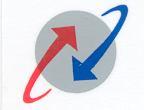                 BHARAT SANCHAR NIGAM LIMITEDOffice of the Chief General Manager Telecom    Block No. 11, SDA Complex, Kasumpti, Shimla-171009 ESTABLISHMENT  SECTION	      BID DOCUMENT                            Tender  for  Sweeping & cleaning services Tender Quantity: as detailed below         VALIDITY OF OFFER – 150 DAYSTENDER ENQUIRY NO. Estt/Tender/ Sweeping  & cleaning services/2018-19/ I/3     Dated  22 /01/2019									TENDER OPENING DATE:   12  / 02  /2019 AT 11 30 HRS.SECTION-1BHARAT SANCHAR NIGAM LIMITED(A Government of India Enterprise)Block No. 11, SDA Complex, Kasumpti, Shimla-171009    Sub: -  Tender document  for Sweeping & Cleaning Services Please find enclosed the tender document in respect of above mentioned tender enquiry  which contains the following;Kindly submit your bid offers Manually on or before date & time  specified in detailed  NIT.										AGM (Estt)Tel.: 0177-2620333, FAX: 0177-26 2121SECTION – 1 Part ADetailed NOTICE INVITING E-TENDER (DNIT)BHARAT SANCHAR NIGAM LIMITED(A Government of India Enterprise)O/o CHIEF GENERAL MANAGER TELECOM,  HP CIRCLE, Block No. 11 SDA Complex, Kasumpati Shimla-171009Limited e-tender is invited by Chief General Manager BSNL HP Circle Shimla for Hiring Sweeping and Cleaning services for Administrative offices housed in Block No. 9, 11& 16 of SDA Complex Shimla and office of the GM(CM) Chotta Shimla, GSM MSC CTO Building Shimla, GSM MSC Sundernagar, O/o CE(Civil)/Electrical, and  O/o Addl. Architect  ,Shimla with in an estimated cost of Rs.850000/-including GST (as applicable) as detailed below:Note 1: The quantity /no. / Sites stated above are estimated and BSNL reserves the right to vary the quantity to the extent of -25 % to +25 % of specified quantity at the time of award of the contract i.e. AWO without any change in unit price or other terms & conditions.Note 2: 20 % of the Estimated Quantity/requirement in this tender Enquiry is earmarked for procurement from the eligible Micro & Small Enterprises (MSEs). However, in case eligible Micro & Small Enterprises (MSEs) bidder(s) are not available then this quantity would be de-reserved & procured from participating bidders.(Note-2: shall be deleted in case the tender does not have provision for reservations for MSE units)Deleted	Purchase of Tender Document: Tender document can be obtained by downloading it from the e-tender link of website http # www.tenderwizard.com/BSNL & for viewing purpose on www.bsnl.hp.in and   eprocure.gov.in/epublish/app   2.1	The bidders downloading the tender document are required to submit the non-refundable and non transferable tender document fee amount of Rs. 590/- (Rupees Five Hundred Only) through DD/ Banker’s cheque along with their tender bid failing which the tender bid shall be left archived unopened / rejected. The DD/ banker’s cheque shall be drawn from any Nationalized/ Scheduled Bank in favour of “AO (EF) BSNL O/o CGMT  Shimla” and payable at Shimla.  2.2	The tender documents shall be issued free of cost to MSE bidders on production of requisite proof in respect of valid certification from MSME for the tendered item.3.0	Availability of Tender Document: The tender document shall be available for downloading         from 22  /01  /2019 onwards up to  12 /02  /2019. from the Portal website       	 http  # www.tenderwizard.com/BSNL  & for viewing purpose on www.bsnl.hp.in         and  eprocure.gov.in/ epublish/app   3.1	In case of tenders invited through e-tendering process, physical copy of the tender document would not be available for sale.3.2	Deleted. Note 3: The Tender document shall not be available for download on its     submission / closing date.4.     Eligibility Criteria: - The bidder should be an individual or  Indian firm to carry out Sweeping & Cleaning  Services   in India.  Average annual financial turnover during the last 3 years, ending 31st March of the previous, should be at least 30% of the estimated cost.Experience to heavy successfully completed similar works during last 7 years ending last day of              month previous to the one in each applications are invited should be either of the following:-Three similar completed works costing not less than the amount equal to 40% of the estimated cost 					orTwo similar completed works costing not less than the amount equal to 50% of the estimated costorOne similar completed works costing not less than the amount equal to 80% of the estimated cost.Definition of “Similar Work” should be clearly defined.Valid Pan No.Valid GST registration certificate. No.4.1	The bidders shall submit necessary documentary proof showing that they meet the eligibility criteria along with their tender bid. All documents submitted will also be self attested by the bidder.5.    	Bid Security/EMD:5.1	The bidder shall be required to furnish the bid EMD of Rs.17000/- (Rupees Seventeen  thousand and four hundred only ) in one of the following ways:-(a) 	Demand Draft/ Banker’s cheque drawn in favour of “AO (EF) BSNL , O/o CGMT, HP Circle Shimla and payable at Shimla.(b)   Bank Guarantee from a scheduled bank drawn in favour of CGMT HP Circle Shimla which should be valid for   180 days from the tender opening date, 5.2	The MSE units shall be exempted from submission of Bid Security deposit on production of requisite proof  in respect of valid certification from MSME for the tendered item.Note: At the time of uploading bid on e-tender portal, amount of EMD should be filled Rs. 19200/-only6.	Date & Time of Submission of Tender bids: on or before  12 /02  /2019 &  up to  1100 Hrs.Note 4: In case the date of submission (opening) of bid is declared to be a holiday, the date of submission (opening) of bid will get shifted automatically to next working day at the same scheduled time. Any change in bid opening date due to any other unavoidable reason will be intimated to all the bidders separately.7.    Opening of Tender Bids: As per DNIeT table. `	8.     Place of opening of Tender bids:8.1	The tenders shall be opened on line through portal http://www.tenderwizard.com/BSNL. BSNL’s Tender Opening Committee Members as well as authorized representatives of bidders can attend the on line opening from the comfort of their offices. Kindly refer Section-4 Part C of Tender document for further instructions.8.2	 Authorized representative   of bidders (i.e. vendor organization) can attend the Tender    Opening Event (TOE) in the chamber of AGM(Estt) O/o CGM, BSNL Block No. 11, SDA Complex, Kasumpti, Shimla-171009,.Where BSNL tender opening officers would be conducted through on line e-tender .Kindly refer Section-4 Part-C of tender document for  further instructions.9.	Tender bids received after due time & date will not be accepted.10.	Incomplete, ambiguous, Conditional, unsealed tender bids are liable to be rejected. 11.	CGM BSNL HP Circle Shimla reserves the right to accept or reject any or all tender bids without assigning any reason. He is not bound to accept the lowest tender. 12.	The bidder shall furnish a declaration in his tender bid that no addition/deletion/corrections have been made in the downloaded tender document being submitted and it is identical to the tender document appearing on the website.12.1	In case of any correction/ addition/ alteration/ omission in the tender document, the tender bid shall be treated as non responsive and shall be rejected summarily.Note 5: 	All documents submitted in the bid offer should be preferably in English. In case the certificate viz. 	experience, registration etc. is issued in any other language other than English, the bidder shall attach an English translation of the same duly attested by the bidder & the translator to be true copy in addition to the relevant certificate.Note 6: 	All computer generated documents should be duly signed/ attested by the bidder/ vendor organization.SECTION – 1 (Part B)NEWS PAPER N.I.T. (NNIT)BHARAT SANCHAR NIGAM LIMITEDO/o CGM, HP Circle, Block-11 SDA Complex, Kasumpti,Shimla-9          NOTICE INVITING TENDERTender No Estt/Tender/Sweeping & cleaning services/2018-19/ I/3    Dated 22/01  /2019e-tenders are invited by CGMT HP from the prospective bidders for following works/ servicesLast date for receipt of tender is 12/02/2019 up to 1100 hrs. For more details. Please  visit our website www.bsnl.hp.co.in and  http: tenderwizard.comAGM (Estt)       HP Circle Shimla                                                Tel : 0177-2620333                                                                FAX: 0177-262 2121Check listSECTION- 2Tender Information1.	Type of tender- : a)	No. of  Bid Submission Stages for tender: Single Stage.b)	No. of Envelopes for submission of Bids: Two Nos.(Opening stages) (Please See Note-3).Note 2: DeletedNote 3:- In case of 1(b) above, the bidder shall submit bid price, Techno-commercial & Financial bid simultaneouslyNote 4:- The bids will be evaluated techno-commercially first and thereafter financial bids of techno-commercially compliant bidders only shall be opened.Bid Validity Period / Validity of bid Offer:- 150 days from the tender opening date.          	   .In case of tenders invited under two envelopes system, the first envelope will be named as techno-commercial bid & will contain Bid Price, EMD and documents of bidder’s satisfying the eligibility / Technical & commercial conditions and  2nd envelope will be named as financial bid envelope containing financial quote. These envelopes shall contain one set of the following documents :-Techno-commercial envelope shall contain :- EMDCost of the tender documents i.e. tender fee.Certificate(s) showing fulfillment of the eligibility criteria(s) stated in Clause 2 of the section-4 Part-A.Power of Attorney & authorization for executing the power of Attorney in accordance with clause 14.3 of Section 4 Part A.Integrity Pact (if applicable).Clause by clause compliance as per clause 11.2 ( c)   of Section-4 Part A.Bidder’s Profile & Questionnaire duly filled & signed as per Section-8.Undertaking & declaration duly filled & signed (as per Section-6).Documents stated in clause 10 of Section-4 Part A.Tender documents duly signed at the end of each page for having read it & accepted it ( In case of tenders invited through Manual bidding Process)Tender/ Bid form- Section 9 Part A.Electronic Form- Technical (in case of tenders invited through e-tendering process).Note 5: 	In case of e-tendering, in case the bidder is unable to upload any of the documents listed above, he may submit the same physically. However, EMD and cost of tender document will be submitted in Original in physical form.b)  	Financial envelope shall contain: i)	Electronic Form:- financial along with Price Schedule (Section 9 Part –B) duly filled & signed.Note 6:- In case of e-tendering, the following documents are required to be submitted off line (i.e. off line submissions) to AGM (Estt) o/o CGMT, HP Circle, Block 11, SDA Complex Kasumpti, Shimla on  or before the date and time of submission of bids in a sealed envelope	The envelope shall bear the tender No., name of work and the phrase: Do not open before (due date and time of opening of tender).EMD-Bid Security (Original copy)DD/Banker’s Cheque of tender fee.Power of Attorney in accordance with clause 14.3 of Section -4 Part A and authorization for executing the Power of Attorney.Integrity Pact(if applicable)Deleted.Payment terms: As per  Clause-11,Section-5 Part-A of tender document.Not ApplicableNot ApplicableSECTION- 3 Part ASCOPE OF WORK1. (A)            General Scope of Sweeping and Cleaning Services  The contractor has to ensure that: 1. Fully covered accommodation to be cleaned daily in the morning before opening of office.2. The toilets to be cleaned twice a day i.e. morning & afternoon. Bathroom tiles to be neatly cleaned daily.3. Compound, stair case and semi covered accommodation to be cleaned daily.4. In addition to above, sufficient work force should be available during office hours to provide service as when required.5. Cleaning and mopping of all floors of office premises, its compound, etc. to keep entire area absolutely clean and tidy throughout day.6.  Cleaning of open area around the building up to boundaries.7. Cleaning and washing of dustbins / removing of stains on walls and floors daily. 8. Cleaning of toilets shall include washing & mopping of toilets floors, tiles, commodes, wash basin urinals and keeping them in neat & clean, shining throughout day. 9. In case of any loss noticed by the contractor regarding the missing of toilets fixture and fittings should brought to the knowledge of officer in-charge immediately. If the contractor fails to bring it to knowledge of officer in-charge, the charges for the same shall be recovered from the contractor.The prospective bidders are advised to inspect the site before quoting the rate.No accommodation will be provided by the BSNL to the staff deployed by the contractor.12.The cost of uniform, service coats dungarees, if provided, will be borne by the contractor.13.The cost of all the machinery and equipments deploy for the cleaning shall be contractor’s responsibility. The cleaning / sweeping material shall be provided by the contractor.Sweeping, cleaning and wiping / mopping of all room, covered area/ open area of the entire office building/ premises including staircases, this consists of technical and administrative blocks daily before 9.00AM.Approximate covered/open area liable to be small changes under this contract shall be as given in quantum of work above.Cleaning material viz detergents, phenyl, acid, the cleaning tools and accessories like wiping cloths, brushes, brooms etc. required for sweeping and cleaning/dusting shall be provided by the contractor at his/her own cost to the safai karamcharis. The quantity of material provided should be sufficient and quality should be good.   Cleaning of carpet, sofa sets and curtains with vacuum cleaner once in a week.Proper cleaning of brass doors/knobs and name plates with brassoo once in week.Cleaning of toilets / bathrooms / basin with acid and phenyl twice a day.Cleaning of pantries with detergent daily.Cleaning of urine pots with acid and phenyl twice a day.SECTION- 3 Part B            AREA COVERAGE FOR SWEEPING AND CLEANING SERVICESEstimated manpower required for sweeping & cleaning services =4.5 unitsPeriod of Contract.The contract is valid for a period of one year from the date of agreement which may however be extended with sole discretion of the competent authority by a maximum 100% of the total value of the contract at the approved rates for a period of 12 months.SECTION-3 Part COther Specific Requirements for sweeping & cleaning services:The age of workers of the contractor should be preferably in the range of 18 years to 40 years.The competent authority shall have the power to make any alteration/addition in schedule of any item of work that may appear to him to be necessary during the progress of work. The units of items, altered, added or deleted will be binding on the contractor.The persons engaged by contractor should be neatly dressed and should be courteous and should have good character.In case, the person employed by the contactor commits any act of omission/commission that amounts to misconduct / indiscipline/incompetence and security risks, the contractor will take appropriate disciplinary action against such persons, including their removal from site of work, if required by the BSNL immediately on being brought to their notice.The  service  provider  shall  ensure  that  any  detail  of  office,  operational  process,  technical expertise,  security arrangements, and administrative / organizational matters are not divulged or disclosed to any person by its personnel deployed in the BSNL.The  agency  shall  depute  a  coordinator,  out  of  the  deployed  personnel,  who  would  be responsible  for  immediate  interaction  with  the  AGM (Estt.),  BSNL  HP Telecom  Circle Shimla, so that optimal services of the persons deployed by the agency could be availed without any disruption.The selected agency shall immediately provide a substitute in the event of absence of any person.The delay by the Agency in providing a substitute beyond two hours shall attract liquidated damages at the rate as given in penalty clauses, from the service-providing agency, besides deduction in payment on pro-rata basis.This office shall not be responsible for any damages, losses, claims, financial or otherwise due to injury to any person deployed by service providing agency in the course of their performing the functions/duties, or for payment towards any compensation.The work force deployed by the contractor shall not have any claims of Master and Servant relationship with BSNL nor have any principal and agent relationship with or against the BSNL.The work force deployed by the contractor for the contract shall not be entitled for claim, pay, perquisites and other facilities, which may be admissible to casual, ad-hoc, regular/confirmed work force during the currency or after expiry of the contract. In case of termination of the contract also, the persons deployed by the contractor shall not be entitled to any claim for absorption in the regular/ otherwise capacity in the BSNL. The Contractor should make it known the above to the work force of the contractor.The contractor shall be solely responsible for redress of grievances/resolution of dispute relating to the work force deployed.Equipments like TV, P.C’s in rooms etc.  should not  be used by the contractor  or his personnel.The contractor will ensure that the personnel employed are not loitering in the corridors, chewing Paan or  smoking etc. The personnel shall not indulge in playing cards, hearing of music from mobile set, consuming liquor or narcotics or indulging in gossip with any outsider while on duty within the premises of BSNL.The personnel should leave the campus immediately after completion of their job on the campus.The personnel will abstain from taking part in any staff union and association activities.BSNL reserves right to impose penalty as per penalty clause for any violation of the terms and conditions of this contract by any of the functionary or employees of the contractor.The contractor shall be responsible for any theft by his worker/workers of the items from the rooms or any other area of the office. The details of the stolen materials/ stores will be given to the contractor in writing by the designated authority and the full cost of the material reported stolen will be recovered from the contractor within 4 weeks from the date of theft. The decision of BSNL authorities on this will be final and binding on the contractor.If any employee work is not satisfactory, the matter will be reported to contractor and contractor have to provide the substitute for such employee.SECTION-4 Part AGENERAL INSTRUCTIONS TO BIDDERS (GIB)A. INTRODUCTION: 1.0 DEFINITIONS: "The Purchaser" means the Bharat Sanchar Nigam Ltd. (BSNL), Shimla. "The Bidder" means the individual or firm who participates in this tender and submits its bid. "The Supplier" or “The Vendor” means the individual or firm performing the services  under the contract. "The Goods/Services " means all the works required to be executed to the purchaser under the contract.t. "The Advance Work  Order" or “Letter of Intent” means the intention of  Purchaser to place the Work  Order on the bidder. "The Work  Order" means the order placed by the Purchaser on the Supplier signed by the Purchaser including all attachments and appendices There to and all documents incorporated by reference therein. The work  order shall be deemed as "Contract" appearing in the document. The Contract Price" means the price payable to the vendor under the    work order for the full and proper performance of its contractual obligations. "Validation" is a process of testing the equipment as per the Generic Requirements in the specifications for use in BSNL network. Validation is carried out in simulated field environment and includes stability, reliability and environmental tests. "Telecom Service Provider" means any Telecom operator in India, who is licensed by the Department of Telecommunications (DOT), Government of India to provide telecom services to the general public or to the other DOT licensed Telecom operators. "Telecom Service Provider" also refers to any Telecom operator in other countries providing telecom services to general public of that country or to other telecom operators of the same country. “Successful Bidder(s)” means the bidder(s) to whom work in this tender is awarded.    ELIGIBILITY OF BIDDERS:  (i)         The participating bidder should be a Sole Proprietor/Partnership firm/Company.The bidder should submit the copy of registration certificate with the Regional Labour Commissioner. (Duly attested by the Gazetted Officer or Authorized Notary).The bidder should submit the attested photocopies (duly attested by the Gazetted Officer or Authorized Notary) of GST registration, issued by the central excise department, Government of India. The bidder should submit attested photocopy (duly attested by the Gazetted Officer or Authorized Notary) of PAN Card. The bidder should submit attested photocopies (duly attested by the Gazetted Officer or Authorized Notary) of EPF registration, ESIC registration. The bidder should submit the Experience Certificate for successful completion of  similar work as detailed in clause 4 of Section-1 Part A in BSNL/MTNL/DOT/Govt. Organization/PSU's/Bank’s, average annual financial turnover during the last three years should be at least 30% of the estimated cost.  Certificates should bear the name, address and contact numbers of the Issuing Authority. The experience certificate should be signed by officer, not below the rank of DE or equivalent. The bidder should enclose the EMD of Rs.19200/- (Rupees Seventeen thousand four hundred Only) either in cash receipt or in mode of Demand Draft in favour of AO (EF) O/o CGMT BSNL HP circle Shimla. The bidder should submit the cost of bid document in form of cash receipt / DD in favour of AO (EF) O/o CGMT BSNL HP Circle Shimla of requisite value as per section-1 of Tender document. 3.0   	COST OF BIDDING3.1    	The bidder shall bear all costs associated with the preparation and submission of the bid. The Purchaser will, in no case, be responsible or liable for these costs, regardless of the conduct or outcome of the bidding process.4.0     DOCUMENTS  REQUIRED4.1  	The services required to be supplied,  bidding procedures and contract terms and conditions are prescribed in the Bid Documents. 4.2  	The Bidder is expected to examine all instructions, forms, terms and specifications in the Bid Documents and clarifications/ amendments/ addenda, if any. Failure to furnish all information required as per the Bid Documents or submission of the bids not substantially responsive to the Bid Documents in every respect will be at the bidder's risk and may result in rejection of the bid.5.0	CLARIFICATION OF BID DOCUMENTS5.1. 	A prospective bidder, requiring any clarification on the Bid Documents shall notify the Purchaser in writing by FAX or by Email of the Purchaser as indicated in the invitation of Bid. The Purchaser shall respond in writing to any request for the clarification of the Bid Documents, which it receives 14 days prior to the date of opening of the Tenders. Copies of the query (without identifying the source) and clarifications by the Purchaser shall be sent to all the prospective bidders who have received the bid documents.5.2	Any clarification issued by BSNL in response to query raised by prospective bidders shall form an integral part of bid documents and shall amount to an amendment of the relevant clauses of the bid documents.6.0   	AMENDMENT OF BID DOCUMENTSThe Purchaser may, for any reason, whether at its own initiative or in response to a clarification requested by a prospective bidder, may modify bid documents by amendments prior to the date of submission of Bids with due notification to prospective bidders. The amendments shall be notified in writing by FAX or Email or by Addendum through e-tendering portal ( for tenders invited through e-tendering process) to all prospective bidders on the address intimated at the time of purchase of the bid document from the purchaser and these amendments will be binding on them. In order to afford prospective bidders a reasonable time to take the amendment into account in preparing their bids, the purchaser may, at its discretion, extend the deadline for the submission of bids suitably. 7.0	DOCUMENTS COMPRISING THE BID           The bid prepared by the bidder shall ensure availability of the following components:(a) 	Documentary evidence establishing that the bidder is eligible to bid and is qualified to perform the contract if its bid is accepted in accordance with the clause 2 & 10 of Section-4 Part-A.(b)	Bid Security furnished in accordance with clause 12 of Section-4 Part-A.(c) 	A Clause by Clause compliance as per clause 11.2 (c) of Section-4 Part-A.(d) 	A Bid form and price schedule completed in accordance with clause 8 & 9 of Section-4 Part-A.8.0	 BID FORM8.1 	The bidder shall complete the bid form and appropriate Price Schedule furnished in the Bid Documents, indicating the prices as per section- 9.9.0	BID PRICES9.1	The bidder shall give the total composite price inclusive of all Levies & Taxes and cost of material. The offer shall be firm in Indian rupees. No Foreign exchange will be made available by the BSNL                9.2	The supplier shall quote as per price schedule given in Section-9 Part B for all the items given in schedule of requirement at Section 3 Part-A, B & C.9.3	A bid submitted with an adjustable price quotation will be treated as non-responsive and rejected.9.4	The Bidder will quote the rates in figure and words              9.5    Service charges including cost of material  will remain fixed during the entire period of contract. However minimum wages as revised / notified by Govt. of India/ Ministry of Labour & employment from time to time, if any, will be borne by BSNL.9.6	If the L-1 bid is less than the minimum wages including all the statutory taxes, levies and dues payable by the contractor, then the bid will be rejected and the bid security will be forfeited. 10.0	DOCUMENTS ESTABLISHING BIDDERS ELIGIBILITY AND QUALIFICATION 	REQUIRED TO BE SUBMITTED WITH BID FORM	The bidder shall furnish, as part of bid documents establishing the bidder’s eligibility, the following 	documents or whichever is required as per terms and conditions of bid documents:10.1	Valid MSE Certificate, if applicable. In case the ownership of such MSE entrepreneurs happens to be from SC/ST category, proof  in this regard also need to be submitted.	10.2	Photo Copy of GST Number (Duly attested by the Gazetted Officer or Authorized Notary).10.3	Photocopy of PAN Card- Number (Duly attested by the Gazetted Officer or Authorized Notary).10.4	Photocopies of Registration/License issued by EPF & ESI Commissioner duly attested by Notary.10.5	Attested copy of partnership deed in case of partnership firms.10.6	Affidavit of sole proprietorship in case of sole proprietorship.10.7	 Attested copy of memorandum and articles of association alongwith list of Board of      Directors, in case of company10.8	Affidavit of “NON BLACKLISTING” of bidder Firm/company.10.9	The bidder shall furnish a certificate from its bankers to assess its solvency/financial capability.10.10	Experience certificates. As per the clause 2(vi) of Section-4 P art-A 10.11	Certified Copy of Income Tax Return, Last Submitted.10.12	RTGS mandate.10.13	Bank Account Number operational from last three years.10.14	Certificate regarding ‘Non pendency’ of any case regarding penalty of service tax/Income tax/ EPF/ESI & other act etc.10.15	Declaration of non-tempering of the documents.10.16	A declaration on bidder’s letter head to the effect that:-a.	He will comply all the conditions of Industrial Disputes Act as per latest Amendment of India Disputes Act and contract labour Act.b.	He will comply with the provisions of Minimum Wages Act.c.	He will comply  with  the  provisions  of  EPF  /  Misc.  provisions  ACT-1952 /EPF Scheme-1952, compensation Act and all other provision of the labour laws applicable on engagement of labour.d. 	He will comply with the ESI Act, as per latest instruction of ESI Authority.e.	The bidder understand that the bill will be passed by the Bill passing authority only if the contractors submit the declaration regarding compliance of terms and conditions of EPF act, 1952 & Min. wages Act, industrial dispute Act, ESI Act etc.f.	He will comply with all the central and state labour laws including laws finding reference in indemnification clause 26 of Section 5 Part-A.	  The bidder is expected to examine all instructions, forms, terms and specifications in the Bid Documents. Failure to furnish all the information required as per Bid Documents or submission of the bids not substantially responsive to the Bid Documents in every respect will be at the bidder’s risk and may result in rejection of the Bid.11.0	DOCUMENTS ESTABLISHING GOODS /SERVICES CONFORMITY TO BID DOCUMENTS11.1	Pursuant to clause 7, the bidder shall furnish, as part of its bid, documents establishing the conformity of its bid to the Bid Documents of services which he proposes to supply under the contract.11.2 	The documentary evidences of the "services" conformity to the Bid Documents may be, in the form of literature, data etc. and the bidder shall furnish:Deleted;Deleted.A clause-by-clause compliance on the purchaser's Technical Specifications and Commercial Conditions demonstrating substantial responsiveness to the Technical Specifications and Commercial Conditions. In case of deviations, a statement of the deviations and exception to the provision of the Technical Specifications and Commercial Conditions shall be given by the bidder. A bid without clause-by-clause compliance as per format in section VII (D) of the Scope of Work, Technical Specifications, SOR (Section-3 Part A, B & C), General (Commercial) Conditions & Special (Commercial) Conditions, (Section- 5 Part A,B &C) shall not be considered.For the purpose of  compliance to be furnished pursuant to the clause11.2(c) above, the bidder shall note that the standards for the workmanship, material and reference to the brand names or catalogue number, designated by the Purchaser in its specifications are intended to be descriptive only and not restrictive.12.0    BID SECURITY / EMD12.1	The bidder shall furnish, as part of its bid, a bid security as mentioned in Section-1(DNIeT).12.2	The MSE bidders are exempted from payment of bid security:a)	A proof regarding valid registration with body specified by Ministry of Micro, Small & Medium Enterprise for the tendered items will have to be attached along with the bid.b)	The enlistment certificate issued by MSME should be valid on the date of opening of tender.c)	MSE unit is required to submit its monthly delivery schedule.d)   	If a vendor registered with body specified by Ministry of Micro, Small & Medium Enterprise claiming concessional benefits is awarded work by BSNL and subsequently fails to obey any of the contractual obligations; he will be debarred from any further work/ contract by BSNL for one year from the date of issue of such order.  12.3	The bid security is required to protect the purchaser against the risk of bidder's conduct, which would warrant the forfeiture of bid security pursuant to Para 12.7.12.4.  		A bid not secured in accordance with Para 12.1 & 12.2 shall be rejected by the Purchaser being non-responsive at the bid opening stage and archived unopened on e-tender portal for e-tenders and returned to the bidder unopened (for manual bidding process)12.5 	The bid security of the unsuccessful bidder will be discharged / returned as promptly as possible and within 30 days of finalization of the tender or expiry of the period of the bid validity period prescribed by the purchaser pursuant to clause 13 of this section(Sec-4 part A). .12.6  	The successful bidder's bid security will be discharged upon the bidder's acceptance of the Advance Work Order and furnishing the performance security12.7	The bid security may be forfeited:a)	If the bidder withdraws or amends its bid or impairs or derogates from the bid in any respect during the period of bid validity specified by the bidder in the bid form or extended subsequently; or b) 	If the bidder does not accept the APO / AWO and/ or does not submit PBG & sign the contract/ agreement in accordance with clause 28.Note: - The bidder shall mean individual company/ firm or the front bidder and its technology/ consortium partner, as applicable.12.8	No Interest shall be paid on the amount of  EMD, deposited against the tender. 13.0	PERIOD OF VALIDITY OF BIDS 13.1	The Bids shall remain valid for 150 days from the date of bid opening. A bid valid for a shorter period shall be rejected by the purchaser being  non-responsive. 13.2	In exceptional circumstances, the purchaser may request the consent of the bidder for an extension to the period of bid validity. The request and the response thereto shall be made in writing. The bid security provided under clause 12 shall also be suitably extended. The bidder may refuse the request without forfeiting its bid security. A bidder accepting the request and granting extension will not be permitted to modify its bid.14.0	FORMATS AND SIGNING OF BID 14.1	The bidder shall submit his bid, online complying all eligibility conditions, other terms and conditions of tender document to be read along with the clarifications and amendments issued in this respect. All the documents must be authenticated, using Digital Signature  by the authorized person. The letter of authorization shall be indicated by written power-of-attorney accompanying the bid.Note:-	The Purchaser may ask the bidder (s) to supply, besides original bid, additional copy of bids as required by him.14.2.	The bid shall contain no interlineations, erasures or overwriting except as necessary to correct errors made by the bidder in which case such corrections shall be signed by the person or persons signing the bid. All pages of the original bid, except for un-amended printed literatures, shall be signed by the person or persons signing the bid.14.3   Power of Attorney(a) 	The power of Attorney should be submitted and executed on the non-judicial stamp paper of appropriate value as prevailing in the concerned states(s) and the same be attested by a Notary public or registered before Sub-registrar of the state(s) concerned. (b)	The power of Attorney be executed by a person who has been authorized by the Board of Directors of the bidder in this regard, on behalf of the Company/ institution/ Body corporate.(c)	In case of the bidder being a firm, the said Power of Attorney should be executed by all the partner(s) in favour of the said Attorney.(d) 	Attestation of the specimen signatures of authorized signatory by the Company’s/ firm’s bankers shall be furnished. Name, designation, Phone number, mobile number, email address and postal address of the authorized signatory shall be provided.(e)     In case the representative of bidder company who uploads the document on e-tender portal using his Digital Signature Certificate (DSC), is different from the authorized signatory for the bid (Power of Attorney holder) then the representative who uploads the documents on e-tender portal using DSC issued in his name, shall also be made as one of the power of Attorney holder by the bidder Company, in addition to the authorized signatory for the bid.15.0  	SEALING AND MARKING OF BIDSPREPARATION AND SUBMISSION OF BID: 15.1	The bid should be submitted as per Clause 3 of  tender information .(a)         Deleted.(b)        Single stage bidding and two Envelope system. The details of sealing & marking in each case is given below.15.1.2    Deleted.15.1.3  In single stage bidding & two envelopes system, the bidder shall submit his bid in two envelopes :-             (a)  First envelope will be named as Techno-Commercial Bid. This envelope will contain Bid Price, EMD as per clause 12 and documents of bidder’s satisfying the eligibility / techno-commercial conditions as per clause 2 &10 of Section - 4 Part A             (b) Second envelope will be named as Financial Bid containing Price schedule as per Section- 9 Part- B.              ©   Both the envelopes should be sealed separately and further kept in a single main    envelope under personal seal of bidder.15.2     a) 	The envelope for submission of offline documents shall be addressed to the purchaser inviting the tender at the address given below:- AGM (Estt) O/o CGMT HP Circle, Block-11. SDA Complex, Kasumpti, Shimla.b) 	The envelope shall bear the name of the tender, the tender number and the words 'DO NOT OPEN BEFORE' (due date & time). c) 	The   envelope shall indicate the name and complete postal address of the bidder to enable the purchaser to return the bidder’s offline documents unopened in case it is declared to be received 'late'.d) 	Envelope containing offline documents should be deposited in the tender box provided by tendering authority or sent by registered post or delivered in person on above mentioned address (address is given in Clause 15.2 (a) of this section. The responsibility for ensuring that the tenders are delivered in time would vest with the bidder.e) 	Envelope containing offline documents should be delivered up to specified time & date as stated in DNIT in the office of AGM (Estt) O/o CGMT HP Circle, Block-11. SDA Complex, Kasumpti, Shimla.The purchaser shall not be responsible if the bids are delivered elsewhere.f) 	Venue of Tender Opening: 	Tenders will be opened in the chamber of AGM (Estt) O/o CGMT HP Circle, Block-11. SDA Complex, Kasumpti, Shimla. at specified time & date as stated in DNIT.If due to administrative reasons, the venue of Bid opening is changed; it will be displayed prominently on the Notice Board Ist Floor O/o CGMT HP Circle, Block-11. SDA Complex, Kasumpti, Shimla.15.3 	If   the envelopes are not sealed and marked as required at para 15.1 and 15.2 of this section, the bid shall be rejected.16. 0  	SUBMISSION OF BIDS16.1.	Bids must be submitted by the bidders on or before the specified date & time indicated in Clause 6 of Section-I  i.e. DNIeT.16.2	The Purchaser may, at its discretion, extend this deadline for the submission of bids by amending the Bid Documents in accordance with clause 6 Section-I, Part A in which case all rights and obligations of the purchaser and bidders previously subject to the deadline will thereafter be subjected to the extended deadline.16.3	The bidder shall submit its bid offer against a set of bid documents purchased by him for all or some of the systems/ equipment as per requirement of the Bid Documents. He may include alternate offer, if permissible as per the bid. However, not more than one independent and complete offer shall be permitted from the bidder.17.0  	LATE BIDS17.1	No bid shall be accepted after the specified deadline for submission of bids prescribed by the purchaser. Any bid received after deadline will be rejected and returned unopened to the bidder.18      MODIFICATION AND WITHDRAWAL OF BIDS 18 .1	The bidder may modify, revise or withdraw his bid after submission prior to deadline prescribed for submission of bid. 18.2	The bidder’s modification, revision or withdrawal shall have to be authenticated physically as per clause 15.18.3 	Subject to clause 20, no bid shall be modified subsequent to the deadline for submission of bids.19.0    OPENING OF BIDS BY PURCHASER19.1	The purchaser shall open bids online (in case of e-Tenders) or physically (in case of manual bidding process) in the presence of the authorized representatives of bidders online (in case of e-Tenders) or physically present (in case of e-Tenders as well as manual bidding process) who chose to attend, at time & date specified in Clause 7 of  DNIeT (Section-1) on due date. The bidder's representatives, who are present, shall sign in an attendance register. Authority letter to this effect shall be submitted by the authorized representatives of bidders before they are allowed to participate in bid opening (A Format is given in enclosed in Section-7 C).19.2	A maximum of two representatives of any bidder shall be authorized and permitted to attend the bid opening.19.3 	Name of envelopes to be opened & information to be read out by Bid Opening CommitteeAt the time of opening the bids, initially envelope containing offline documents of all bidders will be opened. The Electronic envelope consisting Techno Commercial bids of only those bidders will be admitted who would have submitted required documents as offline submissions. In Single stage bidding & two envelopes system; the bids will be opened in 2 stages i.e. the techno-commercial bid shall be opened on the date of tender opening given in NIT. The financial bid will not be opened on the date of opening of techno commercial bids. In this case,  sealed financial bids will be handed over to DGM (A), BSNL HP Circle Shimla for retention. Thereafter the CET will evaluate Techno-commercial bids & the report of CET will be approved by competent authority. The financial bids of those bidders who are approved to be techno-commercially compliant by the competent authority, will be opened by TOC in front of techno commercially eligible bidders/ authorized representatives by sending them a suitable notice.The following information should be read out at the time of Techno-commercial bid opening:-                                                                                                         a)  	Name of  the Bidder                                                                                 Name of the itemEMD amount & validity and acceptabilityInformation in respect of eligibility of the bidder.Details of bid modification/ withdrawal, if applicable.The following information should be read out at the time of Financial bid opening:-                                                                               a)	Name of the Bidder                                                                                 b) 	Name of the item                                                                                              c) 	Quantities/prices quoted in the bid                                                          d) 	Discount, if offerede) 	Taxes & levies19.4	The date fixed for opening of bids, if subsequently declared as holiday by the BSNL, the revised date of schedule will be notified. However, in absence of such notification, the bids will be opened on next working day, time and venue remaining unaltered.20.0   CLARIFICATION OF BIDS20.1 	To assist in the examination, evaluation and comparison of bids, the purchaser may, at its discretion ask the bidder for the clarification of its bid. The request for the clarification and the response shall be in writing. However, no post bid clarification at the initiative of the bidder shall be entertained.20.2	If any of the documents, required to be submitted along with the technical bid is found wanting, the offer is liable to be rejected at that stage. However the purchaser at its discretion may call for any clarification regarding the bid document within a stipulated time period. In case of non compliance to such queries, the bid will be out rightly rejected without entertaining further correspondence in this regard.21.0 	PRELIMINARY EVALUATION: 21.1	Purchaser shall evaluate the bids to determine whether they are complete, whether any computational errors have been made, whether required sureties have been furnished, whether the documents have been properly signed and whether the bids are generally in order.21.2	Deleted21.3	If there is a discrepancy between words and figures, the amount in words shall prevail. If the service provider  does not accept the correction of the errors, its bid shall be rejected.21.4 	The Purchaser will determine the substantial responsiveness of each bid to the Bid Document. For purposes of these clauses, a substantially responsive bid is one which confirms to all the terms and conditions of the Bid Documents without service  deviations. The purchaser's determination of bid's responsiveness shall be based on the contents of the bid itself without recourse to extrinsic evidence.21.5  	A bid, determined as substantially non-responsive will be rejected by the purchaser and shall not subsequent to the bid opening be made responsive by the bidder by correction of the non-conformity.21.6	The Purchaser may waive any minor infirmity or non-conformity or irregularity in a bid which doesn't constitute a service / material deviation, provided such waiver doesn't prejudice or affect the relative ranking of any bidder.22.0	EVALUATION AND COMPARISION OF RESPONSIVE BIDSThe Purchaser shall evaluate in detail and compare the bids previously determined to be substantially responsive pursuant to clause 21. 22.2   The evaluation and comparison of responsive bids shall be done on the basis of rates quoted per month including all taxes & material as per  Section -9 Part -B23.0  	CONTACTING THE PURCHASER23.1  	Subject to Clause 20, no bidder shall try to influence the Purchaser on any matter relating to its bid, from the time of the bid opening till the time the contract is awarded.23.2	Any effort by a bidder to modify its bid or influence the purchaser in the purchaser's bid evaluation, bid comparison or contract award decision shall result in the rejection of the bid.24.0	AWARD OF CONTRACT / PLACEMENT OF WORK ORDERBSNL shall consider placement of advance work order to the bidder/bidders, whose offers have been found  technically, commercially and financially acceptable.RIGHT TO VARY QUANTITIES	BSNL reserves the right to increase or decrease up to 25% of the services specified in the schedule of requirements without any change in the unit price or other terms and conditions at the time of award of contract. 26.0    	PURCHASER'S RIGHT TO ACCEPT ANY BID AND TO REJECT ANY OR ALL BIDSThe Purchaser reserves the right to accept or reject any bid, and to annul the bidding process and reject all bids, at any time prior to award of contract without assigning any reason whatsoever and without thereby incurring any liability to the affected bidder or bidders on the grounds of purchaser’s action.ISSUE OF ADVANCE WORK ORDER (AWO)27.1 	The issue of an Advance Work Order shall constitute the intention of the Purchaser to enter 	into contract with the bidder.27.2	The bidder shall within 14 days of issue of the advance work order (AWO), give its acceptance along with performance security in conformity with the Performa provided within the bid document at Section -7B. 27.3	Work orders shall be issued on 	monthly basis by the AGM (Estt), Circle Office based on actual requirement .28.0	SIGNING OF CONTRACTSigning of Agreement shall constitute the award of Sweeping & Cleaning services contract on the bidder. Successful bidder shall have to execute contract agreement on a non judicial stamp paper of Rs.100/- (Rs. One hundred only) on his own cost in the form enclosed (Section-12) with tender document before award of work. Successful bidder is required to enter the agreement within a week (seven days) from the date of acceptance of AWO.29.0	ANNULMENT OF AWARD	Failure of the successful bidder to comply with the requirement of clause 27 & 28 above shall 	constitute sufficient ground for the annulment of the award and forfeiture of the Bid Security in which event BSNL may make the award to any other bidder at the discretion of BSNL or call for new bids.30.0	Deleted31.     	REJECTION OF BIDS31.1 	While all the conditions specified in the Bid documents are critical and are to be complied, special attention of  bidder is invited to the following clauses of the bid documents. Non-compliance of any one of these shall result in outright rejection of the bid.a)    	Clauses 12.1, 12.2 & 13.1 of Section- 4 Part A:-  The bid will be rejected at opening stage if Bid security is not submitted as per Clauses 12.1 & 12.2 and bid validity is less than the period prescribed in Clause 13.1 mentioned above.b)    	Clause 2 & 10 of Section-4Part A:-  If the eligibility condition as per clause 2 of Section 4 Part A is not met and / or documents prescribed to establish the eligibility as per Clause 10 of section 4 Part A are not enclosed, the bids will be rejected without further evaluation.c)    	Clause 11.2 (c) of Section-4 Part A:-  If clause-by-clause compliance as well as deviation statements as prescribed are not given, the bid will be rejected at the stage of primary evaluationd)   	While giving compliance to Section-5 Part A, General (Commercial) conditions, Section-4 Part B, Special Instructions to Bidders, Section-5B Special (Commercial) Conditions of Contract and Section-3 Technical Specifications ambiguous words like "Noted", "Understood", “Noted & Understood" shall not be accepted as complied. Mere "Complied" will also be not sufficient, reference to the enclosed documents showing compliances must be given.e)    	Section-9 Price Schedule:  Prices are not filled in as prescribed in price schedule.f) 	Deleted31.2  	Before outright rejection of the Bid by Bid-opening team for non-compliance of any of the provisions mentioned in clause 31.1(a), 31.1(b) of Section-4PartA, the bidder company is given opportunity to explain their position, however if the person representing the company is not satisfied with the decision of the Bid opening team, he / they can submit the representation to the Bid opening team immediately but in no case after closing of the tender process with full justification quoting specifically the violation of tender condition if any.31.3  	Bid opening team will not return the bids submitted by the bidders on the date of tender opening even if it is liable for rejection and will preserve the bids in sealed cover as submitted by taking the signatures of some of the desirous representatives of the participating bidder/companies present on the occasion.31.4   	The in-charge of Bid opening team will mention the number of bids with the name of the company found unsuitable for further processing on the date of tender opening and number of representations  received in Bid opening Minutes and if Bid opening team is satisfied with the argument of the bidder/company mentioned in their representation and feel that there is prima-facie fact for consideration, the in-charge of the bid opening team will submit the case for review to Officer competent to approve the tender as early as possible preferably on next working day and decision to this effect should be communicated to the bidder company within a week positively. Bids found liable for rejection and kept preserved on the date of tender opening will be returned to the bidders after issue of APO/AWO. against the instant tender. 31.5	If the reviewing officer finds it fit to open the bid of the petitioner, this should be done by giving three (working) days notice to all the participating bidders to give opportunity to participants desirous to be present on the occasion. 32.   	ACTION BY PURCHASER AGAINST BIDDER(S)/  VENDOR(S) IN CASE OF DEFAULT.	In case of default by Bidder(s)/ Vendor(s) such as	Does not supply the services / equipment in time;Equipment does not perform satisfactory in the field in accordance with the specifications;Or any other default whose complete list is enclosed in Appendix-1. 	BSNL will take action as specified in Appendix-1 of this section.33.    	Deleted.34.       Deleted.35. 	VERIFICATION OF DOCUMENTS AND CERTIFICATES The bidder will ensure that all the documents and certificates, including experience/ performance and self certificates submitted by him are correct and genuine before enclosing them in the bid. The onus of proving genuineness of the submitted documents would rest with the bidder. If any document/ paper/ certificate submitted by the participant bidder is found / discovered to be false / fabricated / tempered / manipulated either during bid evaluation or during award of contract or thereafter, then the Purchaser will  take action as per Clause-1 of Appendix-1 of this section.Note for Tender opening Committee: At the time of tender opening, the TOC will check/ verify that the documents conforming to eligibility part are submitted by the participant bidder duly authenticated by the authorized signatory to obviate any possibility of doubt and dispute and maintain veracity of the documents / papers/ certificates.The documents/ papers to be submitted in respective bid part have been explicitly stated in clause- 7 of Section-4 Part A. This opened bid part which is already signed by the authorized representative of the bidder company during bid submission will be signed by the tender opening committee on hard copy and preserve it along with the bids received online in case of e-tendering. These papers will be treated as authentic one, in case of any dispute.36.	Security Clause as per latest guidelines and requirementMandatory Licensing requirements with regards to security related concerns issued by the Government of India from time-to-time shall be strictly followed and appropriate clauses shall be added in all bid documents. Necessary guidelines in this regard shall be issued separately.37.	Reservation/ Procurement from MSE units: The guidelines / instructions / laws issued vide D.O. no 21(1) -2011-M.A..April 25th, 2012 from Ministry of Micro, Small & Medium Enterprise (MSME) with respect to provisions for Micro & Small Enterprises (MSEs) shall be followed.	Note – This clause shall be deleted if not applicable for the tender.SECTION-4 Part BSPECIAL INSTRUCTIONS TO BIDDERS (Deleted)Section- 4 Part CE-tendering Instructions to BiddersGeneral The Special Instructions (for e-Tendering) supplement ‘Instruction to Bidders’, as given in this Tender Document. Submission of Online Bids is mandatory for this Tender. E-Tendering is a new methodology for conducting Public Procurement in a transparent and secured manner. Suppliers/ Vendors will be the biggest beneficiaries of this new system of procurement. Instructions 1. Tender Bidding Methodology Sealed Bid System – ‘Two Stage - TWO Envelope’. 2. Broad outline of activities from Bidders prospective  Bidder is required to have class 3 digital signature certificate (DSC).   Every bidder has to get himself registered on www.tenderwizard.com/BSNL. He has to pay online registration charges depending on his category to M/s ITI Limited (tenderwizard.com) while having registration. The payment will be made online.  For Registration: open website www.tenderwizard.com/BSNL >> Register Me >> Read Instruction Carefully >> Fill Form >> Upload Credential Documents >> Make Registration Charges Payment >> Save Acknowledgement >> Send request Letter on your letter pad (scanned copy) along with the documents you uploaded while having registration through email to twhelpdesk680@gmail.com to activate your User Id.  After sending of request letter and other documents by you, your user id will be activated within one working day and you will be intimated through email. After activation of your user id you will be able to login. To request for tender documents and participate in tender, bidder has to request/apply online through www.tenderwizard.com/BSNL .  For any help, please contact on 011-49424365 or 0172-3953753. A user manual for vendor (bidder) is also available. (Home page  >>Click to view latest circulars / Formats / Manuals >> General >>  Vendor Manual_New Version >>  Vendor_Detailed_HELP_MANUAL_BSNL. )Bidder has to pay online registration fees to ITI Limited as prescribed at www.tenderwizard.com/BSNL for getting registered for e-tendering. Other than that bidder has to pay processing fees as applicable for each tender depending on the estimated cost of the tender which can be viewed online on www.tenderwizard.com/BSNL.              Submission of offline documents in sealed envelope to AGM (Estt) O/o CGMT HP Circle,     Block-11. SDA Complex, Kasumpti, Shimla on or before due date & time.Please take care to scan documents that total size of documents, to be uploaded remains minimum . If required, documents may be scanned at lower resolutions say at 150 dpi. However it shall be sole responsibility of bidder that the uploaded documents remain legible. It is advised that all the documents to be submitted (See clause 4 of Section 4 Part C) are kept scanned or converted to PDF format in a separate folder on your computer before starting online submission. Price schedule (BOQ) as per Section-IX Part –B (Excel Format) & Part B  may be downloaded and rates may be filled appropriately. This file may also be saved in a secret folder on your computer. The names & total size of documents (Preferably below 50 MB) may be checked.SECTION-5 Part AGENERAL (COMMERCIAL) CONDITIONS OF CONTRACTAPPLICATION	Submission of bid against this offer shall bind the bidder for the acceptance of all the conditions specified herein or in DNIT unless otherwise agreed by BSNL. DeletedDeletedPERFORMANCE SECURITY4.1 	All suppliers (including MSEs who are registered with the designated MSME bodies, like National Small Scale Industries Corporation etc. shall furnish performance security (Valid for 18 Months) to the purchaser for an amount equal to 5% of the Contract value within 14 days from the date of issue of letter of AWO / Intent by the BSNL. 4.2	The proceeds of the performance security shall be payable to the BSNL as compensation for any loss resulting from the supplier's / service provider’s  failure to complete its obligations under the contract.4.3  	The performance security Bond shall be in the form of Bank Guarantee issued by a scheduled Bank and in the performa provided in 'Section-7B of this Bid Document.The performance security Bond will be discharged by the Purchaser after completion of the supplier's performance obligations including any warranty obligations under the contract.to 10 DeletedPAYMENT TERMSThe contractor will submit bill complete in all respect every month on or before 7th   of next month for payment along with the following documents.	A declaration to the effect that:He has complied with the conditions of Industrial Disputes Act and contract labour Act with latest amendments.He has complied with the provisions of Minimum Wages Act.He has complied with the provisions of EPF / Misc. provision ACT-1952 / EPF Scheme-1952,  compensation  Act  and  all  other  provision  of  the  labour  laws  applicable  on engagement of labour and with latest amendments. Documentary proof in support of depositing of statutory dues of the employees in time be given by the contractor while submitting the bill that he has paid the amount of EPF contribution (both employers and employees contribution) for the duration of engagement in question to the EPF/ESI authority.He has complied with the ESI Act, as per latest instructions of ESI Act.He  has  complied  with  all  the  Central  &  State  labour  laws  including  laws  finding reference in indemnification clauses.	(b)(i) 	Details of Labour/workers engaged in Performa as at Section 11.(ii)	Copies  of  authenticated  documents  of  payment  of  EPF/ESI  contributions  to  the concerned authorities.(iii)	Forms in the Performa 5, 5-A, 12, 12-A, prescribed in EPF Scheme as applicable.The  bidder  has  to  give  the  mandate  for  receiving  payment  costing  Rs.5  lacs  and  above electronically  and  the  charges,  if  any,  levied  by  bank  has  to  be  borne  by  the  bidder/ contractor/supplier. The bidder companies are required to give the following information for this purpose:-Beneficiary Bank Name: Beneficiary branch Name:IFSC code of beneficiary Branch:Beneficiary account No.:Branch Serial No. (MICR No.):Payment of monthly bill raised by successful bidder shall be made after Tax deduction at source and surcharge as per the rates applicable from time to time.Contractor shall be responsible for timely submission of bill complete in all respects on monthly basis.No Payment shall be made in advance .The contractor shall be responsible for providing all statuary benefit to the personnel employed by him like EPF, ESI etc, as applicable. During the contract period, ESI, EPF (employer contribution, as applicable, if any) and service tax will be reimbursed as per actual along with the monthly bill on producing the original receipts.The CGM HP Circle shall be at liberty to withhold any of the payments in full or in part subject to recovery of penalties as mentioned in this document.Each claim bill of the contractor must accompany details of labourers/workers/employees engaged for carrying sweeping and cleaning services, duration of their engagement/wage register /amount of wages paid/amount of EPF/ESI contributions and declaration from the contractor regarding compliance of the condition of EPF Act 1952. (Section-11)12.0	PRICES12.1	Prices charged by the supplier for goods delivered and services performed under the contract shall not be higher than the prices quoted by the supplier in its Bid except for variation caused by change in taxes/duties as specified in 12.2 mentioned below.12.2	For changes in taxes / duties during the scheduled delivery period, the unit price shall be regulated as under:	(a)     Prices will be fixed at the time of issue of purchase order as per taxes and statutory duties applicable at that time.	(b)     In case of reduction of taxes and other statutory duties during the scheduled delivery period, purchaser shall take the benefit of decrease in these taxes/duties for the supplies made from the date of enactment of revised duties/taxes.	© In case of increase in taxes / duties during the scheduled delivery period, the purchaser shall revise the prices as per new duties/taxes for the supplies, to be made during the remaining delivery period as per terms and conditions of the purchase order.12.3	 Any increase in taxes and other statutory duties/ levies, after the expiry of the delivery date shall be to the supplier’s account. However, benefit of any decrease in these taxes/duties shall be passed on to the purchaser by the supplier. The total price is to be adjusted ( by reducing the basic price) with increased duties and taxes as per price mentioned in PO.16.0	PENALTY/LIQUIDATED DAMAGES16.1	In case of late attendance/ absence during working hours/ loitering during working hours by any personnel, the BSNL reserves the right of deduction of proportionate amount of wages from the bills payable.16.2	For repeated violation of term & conditions, BSNL reserves right to cancel the contract & forfeit performance security. The contractor will be barred to bid for three years.16.3	The penalty as above may also be imposed for any violation of the terms and conditions stated in the tender documents.In case the contractor fails to execute/perform the assigned works or a part thereof, BSNL shall be authorized to make proportionate deductions of wages payable from the bills of the contractor. In case of non-execution of the work, the job will be got done from the open market and the amount so paid for the said work will be deducted from the bill or security. In addition to above, penalty up to Rs. 500/- per day may also be deducted from the bill or security deposit. FORCE MAJEUREIf, at any time, during the continuance of this contract, the performance in whole or in part by either party of any obligation under this contract is prevented or delayed by reasons of any war or hostility, acts of the public enemy, civil commotion, sabotage, fires, floods, explosions, epidemics, quarantine restrictions, strikes, lockouts or act of God (hereinafter referred to as events) provided notice of happenings of any such eventuality is given by either party to the other within 21 days from the date of occurrence thereof, neither party shall by reason of such event be entitled to terminate this contract nor shall either party have any claim for damages against other in respect of such non performance or delay in performance and deliveries under the contract shall be resumed as soon as practicable after such an event come to an end or cease to exist, and the decision of the purchaser as to whether the deliveries have been so resumed or not shall be final and conclusive. Further that if the performance in whole or part of any obligation under this contract is prevented or delayed by reasons of any such event for a period exceeding 60 days, either party may, at its option, terminate the contract.Provided, also that if the contract is terminated under this clause, the purchaser shall be at liberty to take over from the supplier at a price to be fixed by the purchaser, which shall be final, all unused, undamaged and acceptable material, bought out components and store in course of manufacture which may be in possession of the supplier at the time of such termination or such portion thereof as the purchaser may deem fit, except such material, bought out components and store as the supplier may with the concurrence of the purchaser elect to retain.18.	 ACTION BY PURCHASER AGAINST BIDDER(S)/ VENDOR(S) IN CASE OF DEFAULT.18.1	In case of default by Bidder(s)/ Vendor(s) such asFailure to deliver and/ or commission any or all of the services within the time period(s) specified in the contract, or any extension thereof granted by the purchaser pursuant to clause 2 of this section 3 part B;Failure to perform any other obligation(s) under the Contract; andEquipment does not perform satisfactory in the field in accordance with the specifications;Or any other default whose complete list is enclosed in Appendix-1 of Section-4, Part-A;Purchaser will take action as specified in Appendix-1 of Section-4, Part-A.19.0	TERMINATION OF CONTRACT19.1	BSNL may without prejudice to any other remedy for breach of contract may terminate the contract in whole or in partsa. If the contractor fails to provide service within the period (s) specified in the contract or any extension thereof granted by BSNL;b. If the contractor fails to perform any other obligation(s) under the contract.19.2	BSNL may, without prejudice to any other rights under law or the contract, will have right to get the work done at the risk and cost of the contractor, in above circumstances.19.3	BSNL may also by giving written notice and without compensation to the contractor terminate the  contract  if  the  contractor  becomes  unwilling,  bankrupt  or  otherwise  insolvent  without affecting its right of action or remedy as hirer.20.	 ARBITRATION20.1	In the event of any question, dispute or difference arising under this agreement or in connection there-with (except as to the matters, the decision to which is specifically provided under this agreement), the same shall be referred to the sole arbitration of the CGM, BSNL HP Circle or in case his designation is changed or his office is abolished, then in such cases to the sole arbitration of the officer for the time being entrusted (whether in addition to his own duties or otherwise) with the functions of the CGM, BSNL HP Circle or by whatever designation such an officer may be called (hereinafter referred to as the said officer), and if the CGM BSNL HP Circle or the said officer is unable or unwilling to act as such, then to the sole arbitration of some other person appointed by the CGM BSNL HP Circle or the said officer. The agreement to appoint an arbitrator will be in accordance with the Arbitration and Conciliation Act 1996 as amended from time to time.  There will be no objection  to any such appointment on the ground that the arbitrator is a Government Servant or that he has to deal with the matter to which the agreement relates or that in the course of his duties as a Government Servant he has expressed his views on all or any of the matters in dispute. The award of the arbitrator shall be final and binding on both the parties to the agreement. In the event of such an arbitrator to whom the matter is originally referred, being transferred or vacating his office or being unable to act for any reason whatsoever, the CGM, BSNL HP Circle or the said officer shall appoint another person to act as an arbitrator in accordance with terms of the agreement and the person so appointed shall be entitled to proceed from the stage at which it was left out by his predecessors.20.2	The arbitrator may from time to time with the consent of both the parties enlarge the time frame for making and publishing the award. Subject to the aforesaid, Arbitration and Conciliation Act, 1996 and the rules made there under, any modification thereof for the time being in force shall be deemed to apply to the arbitration proceeding under this clause.20.3	The venue of arbitration shall be BSNL Circle Office Shimla  and/or Circle/SSA HQ or  the office of the Arbitrator situated in HP Circle or at the respective Territorial Circle/SSA HQ, as the case may be.21.	SET OFFAny sum of money due and payable to the supplier / service provider (including security deposit refundable to him) under this contract may be appropriated by the purchaser or the BSNL or any other person(s) contracting through the BSNL and set off the same against any claim of the Purchaser or BSNL or such other person or person(s) for payment of a sum of money arising out of this contract or under any other contract made by the supplier with  the Purchaser or BSNL or such other person(s) contracting through the BSNL.22.0 to 23.0	Deleted24.       FALL CLAUSE24.1      The price once fixed will remain valid during the scheduled delivery period except for the provisions in clause 12.1 of Section-5A. Further, if at any time during the contract	(a) It comes to the notice of purchaser regarding reduction of price for the same or similar equipment / service ;And / or	(b)  The prices received in a new tender for the same or similar equipment / service are less than the prices chargeable under the contract 25.0  COURT JURISDICTION25.1	Any dispute arising out of the tender/ bid document/ evaluation of bids/ issue of Advance Work Order shall be subject to the jurisdiction of the competent court at the place from where the NIT/ tender has been issued.25.2	Where a contractor has not agreed to arbitration, the dispute/ claims arising out of the Contract/ agreement entered with him shall be subject to the jurisdiction of the competent Court at the place from where Contract/ agreement has been issued. Accordingly, a stipulation shall be made in the contract as under.“This Contract/agreement is subject to jurisdiction of Court at Shimla only”.Note:- Mandatory Licensing requirements with regards to security related concerns issued by the Government of India from time-to-time shall be strictly followed and appropriate clauses shall be added in all bid documents. Necessary guidelines in this regard shall be issued separately.26.0	INDEMNIFICATION26.1 The successful bidder is solely liable to fully indemnify and keep BSNL indemnified against all losses/penalties/awards/decrees arising out of litigation/claims/application initiated against the BSNL on account of acts of omission/commission attributable to successful bidder/contractor and which are punishable under the provisions of various Central Labour and Employment  Acts  including the following Acts and with latest amendments. BSNL shall be vested with sole discretion to determine damages/loss suffered on account of above from the dues payable or from either the personal property of bidder or property owned by his firm/company by way of initiating suitable legal litigation against the successful bidder at any point of time, with the following laws and their latest amendments.(a)  Bonded Labour System (Abolition) Act, 1976.(b) Contract Labour (Regulation and Abolition) Act, 1970. (c)  Child Labour (Regulation and Prohibition) Act, 1986. (d) Employees provident fund and miscellaneous provisions Act, 1952. (e)  Employees State Insurance Act, 1948.(f)  Equal remuneration Act, 1976. (g)  Industrial Disputes Act, 1947.(h) Industrial Employment (Standing orders) Act, 1946.(i)  The Labour Laws (exemption from furnishing returns and maintaining registers by certain establishments) Act, 1988.(j)  Minimum Wages Act, 1948.(k)  Payment of Bonus Act, 1965. (l)   Payment of Gratuity Act,1972. (m) Payment of Wages Act, 1936.(n) Workman Compensation Act, 1923.(o) Employees Liability Act 1938 	  (p) Maternity Benefits Act 1961 	  (q) Apprentices Act, 1961 26.2 The contractor shall maintain all the statutory registers, required under labour laws. The contractor shall also produce these records on demand by CGM BSNL HP Circle office authority. If he fails to do so, his failure will be a breach of the contract and purchaser may at its discretion cancel the contract without prejudice to any other action under the law and contract. The contractor shall also be liable for any pecuniary liability arising on account of any violation by him of the provisions of the acts. SECTION –5 Part B                 SPECIAL (COMMERCIAL) CONDITIONS OF CONTRACT (SCC)SPECIAL CONDITIONS OF CONTRACTThe special conditions of contract shall supplement the “Instructions to the Bidders” as contained in section 4 and General (Commercial) Conditions of the Contract as contained in section  5 and wherever there is a conflict, the provisions herein shall prevail over those in section 4 and General & Terms Conditions of the contract.BSNL reserves the right to disqualify such bidders who have a record of not meeting contractual obligations against earlier contract entered into with BSNL.BSNL reserves the right to blacklist a bidder for a suitable period in case he fails to honour his bid without sufficient ground.The engagement and employment of labourers and payment of wages to them as per existing provisions of various labour laws and regulations is the sole responsibility of the contractor and any breach of such laws or regulations shall be deemed to be breach of this contract.  BSNL may ask the contractor to produce documents to verify that these provisions/laws are complied with by the contractor.a.	All wages and allied benefits such as leave, ESI, PF, Gratuity, Bonus etc, shall be paid by   the contractor and BSNL shall not incur any liability or additional expenditure whatsoever for personnel deployed.b.   It is mandatory that the payment to the contract workers shall be made only through account payee cheque or Online in the presence of authorized representative of BSNL. Requisite records and statements are required to be kept handy for the purpose of inspection by BSNL Authority or Parliament Committee or Labour Authorities. (v)	No sub-contracting is permissible by BSNL.(vi)	The contractor shall assign the job of providing sweeping and cleaning service only to qualified experienced workers and also assume full responsibility for the safety and security of the officers/officials as well as essential store items while performing duties. BSNL shall have no direct or indirect liability arising out of such negligent, careless work which is an offence under  relevant section under IPC and any loss caused to BSNL have to be compensated by contractor.The contractor shall also ensure effective supervision of the sweeping and cleaning services for efficient services in all the locations.The contractor would ensure healthy industrial relations with his staff and settle workers grievances without disruption of the House keeping services.The contractor shall issue name badges to all its representatives and ensure that they wear them while on duty. Contractor shall issue to all its workers, Identity cards bearing their photographs. This shall be ensured by the contractor, without any extra cost to BSNL.BSNL reserves right to offer counter offer price(s) against price(s) quoted by the Bidder. The contractor shall be responsible for any legal dispute/case/claims that have arisen or may arise during the currency of the contract.(xii)	The contractor shall be responsible for compliance of all the laws, rules/regulations and Govt. instructions that are/will be applicable to and aimed to protect the interest of the employees/ worker engaged  by  it  and  shall  ensure  payment  of  all  the  statutory dues/liabilities as may have arisen during the past ‘or’ may arise during the course of performance of contract.(xiii)	Notwithstanding anything contained in the Bid document, the successful bidder shall have to furnish an unequivocal and unqualified undertaking/declaration to indemnify BSNL at the time of signing of agreement.(xiv)	The BSNL will not be responsible for any dispute arising out of contravention of labour laws. It will be sole responsibility of the contractor.(xv)	The BSNL will not be responsible for any idleness of worker when the contractor requisitions the excess workers.(xvi)	The BSNL will not be responsible for any accident or any mis-happening during the execution of work. Compensation to the person of any kind will have to be paid by the contractor as per rules / Labour laws. (xvii)	The successful bidder should also get annual certificate from EPF Commissioner for fulfilments / compliance of the provision of EPF & Miscellaneous provision Act-1952 and shall be liable to comply with the provision of EMPLOYEES PROVIDENT FUND SCHEME - 1952 in respect of LABOURS / WORKERS / EMPLOYEES engaged by him for performance of the work of BSNL and no extra charges shall be payable by BSNL on this account.(xviii)   	The contractor will mention service Tax No. and PAN No. in every bill.  (xix)	The bidder /Contractor must also comply with the following:-a.	The contractor/contractors must have license from labour Dept. for engaging labour/workers.b.	The salary slip should be issued to each worker every month.c.	The payment to the worker should be made  only through account payee cheque or Online in the presence of authorized representative of BSNL..d.	 The EPF should be deducted & the same should be deposited in the name of worker    engaged.e.	The staff/workers deployed by the contractor shall wear a neat, clean and proper uniform issued to them by the contractor, during the duty hours. The contractor shall also issue proper laminated identity cards to his workers deployed in the complex, who shall permanently display their identity cards while on duty.f.	Workers engaged are required to get their health check up from ESI dispensary at regular intervals.g.	The staff deployed by the contractor should be sufficiently educated to carry out the job.h.	On special occasion if any additional manpower is required the contractor will supply the same without any extra cost.(xx)	The agency shall deploy at current level of work, sufficient number of persons   to ensure proper housekeeping.(xxi)	Services shall be from 09:30 to 18:00 hrs on Monday to Saturday with a lunch break. The contractor may be called upon for the services on Sundays or Gazetted holidays also, if required, without any extra charge.(xxii)   	It will be the responsibility of the contractor to meet other transportation, food, medical and any other requirement of contractor’s work force for carrying out the contracted works. BSNL will have no liability in these regard at any stage.(xxiii)   For all intent and purposes, the successful contractor shall be the “Employer” within the meaning   of  different  Labour  Legislations  in  respect  of  work  force  deployed  for contractual services.(xxiv)	Minimum   wages:   Minimum   wages,   as   prescribed   by   Ministry   of   labour   and employment, office of the Chief Labour Commissioner (c) New Delhi or as prescribed by the state Govt., whichever are higher, will be applicable.(xxv)	The successful bidder should deposit EPF/ESI dues timely with respective authorities & submit proof within due date to this office In case the contractor fails to deposit EPF/ESI contribution within due date, the BSNL reserve the right to deposit the same and would recover it from the contractor’s bill. For this purpose, the labour component as estimated by BSNL would be final.(xxvi)	The Bid document issued to the Bidder is non transferable.(xxvii)	Bidders are advised to visit the site of the work and acquaint themselves of all site conditions prior to submission of their bid. Failure to visit the site shall in no way relieve the successful bidder of any of the obligations in performing the work in accordance with this bid document with the quoted price.(xxviii)	Income Tax and any other statutory tax as applicable shall be deducted from all bills as per rule.(xxix)	The bidder shall strictly follow minimum wages act, 1948 and subsequent amendments issued from time to time. Payment of wages shall be ensured up to 7th  of every month for the preceding month to the workers by the contractor.(xxx)	The contractor shall abide by rules, regulation and other instructions issued by the local Government/Government of India.(xxxi)	In case of more than one L-1 bidders, BSNL reserves the right to distribute the work equally among the L-1 bidders.SECTION-6                                    UNDERTAKING & DECLARATION6(A) - For understanding the terms & condition of Tender & Spec. of worka)	Certified that:1.	I/ We ……………………………………. have read, understood and agree with all the terms and conditions, specifications included in the tender documents & offer to execute the work at the rates quoted by us in the tender form.2.	If I/ We fail to enter into the agreement & commence the work in time, the EMD/ SD deposited by us will stand forfeited to the BSNL. b)	The Bidder hereby covenants and declares that:1.	All the information, Documents, Photo copies of the Documents/ Certificates enclosed along with the Tender offer are correct.2.	If anything is found false and/or incorrect and/or reveals any suppression of fact at any time, BSNL reserves the right to debar our tender offer/ cancel the AWO/ Purchase/ work order if issued and forfeit the EMD/ SD/ Bill amount pending with BSNL. In addition, BSNL may debar the contractor from participation in its future tenders. Date: 	…………… 					       …………………………………Signature of Bidder Place: ……………					                Name of Bidder 	               Along with date & Seal SECTION- 7PROFORMAS7(A)	For the BID SECURITY/ EMD Guarantee(To be typed on Rs.100/- non-judicial stamp paper)Sub:	Bid Security/EMD guarantee.Whereas	M/s    ……………………………	R/o    ………………    ………………………………………………… (Hereafter referred to as Bidder) has approached us for giving Bank Guarantee of Rs. ……………………/- (hereafter known as the “B. G. Amount”) valid up to …../……/ 20….. (hereafter known as the “Validity date”) in favour of CGM, BSNL, HP Circle, Shimla (Hereafter referred to as BSNL) for participation in the tender of work of…………………………………………….. vide tender no. ………………………………….Now  at  the  request  of  the  Bidder,  We  ………………………………………  Bank…………………………Branch	having	…………………………………………………..…………………………………….	(Address)   and   Regd.   office   address   as   ………………...……………………………………………………………………… ……… ……… ……………(Hereinafter called ‘the Bank”) agrees to give this guarantee as hereinafter contained:We the Bank do hereby undertake to pay the amounts due and payable under this guarantee without any demur, merely on a demand from the BSNL stating that the amount claimed is due by way of loss or damage caused to or would be caused to or suffered by the BSNL by reason of breach by the said bidder(s) of any of terms or conditions contained in the said Agreement or by reason of the bidder (s) failure to perform the said Agreement. Any such demand made on the bank shall be conclusive as regards the amount due and payable by the Bank under this guarantee where the decision of the BSNL in these counts shall be final and binding on the bank. However, our liability under this guarantee shall be restricted to an amount not exceeding the “B. G. Amount”. We undertake to pay to the BSNL any money so demanded notwithstanding any dispute or disputes raised by the bidder(s) in any suit or proceeding before any court or tribunal relating thereto our liability under this present being absolute and unequivocal. The Payment so made by us under this bond shall be valid discharge of our liability for payment there under and the bidder(s) shall have no claim against us for making such payment. We the Bank further agree that the guarantee herein contained shall remain in full force and effect during the period that would be taken for the performance of the said agreement and that it shall continue to be enforceable till all the dues of the BSNL under or by virtue of the said Agreement have been fully paid and its claims satisfied or discharged or till BSNL Certifies that the terms and conditions of the said Agreement have been fully and properly carried out by the said bidder(s) and accordingly discharge this guarantee. Unless a demand or claim under this guarantee is made on us in writing or before the expiry of Validity date from the date hereof, we shall be discharged from all liability under this guarantee thereafter. We the Bank further agree with the BSNL that the BSNL shall have the fullest liberty without our consent and without affecting in any manner our obligations hereunder to vary any of the terms and conditions of the said Agreement or to extend time of performance by the said bidder(s) from time to time or to postpone for any time or from time to time any of the powers exercisable by the BSNL against the said bidder(s) and to forbear or enforce any of the terms and conditions relating to the said agreement and we shall not be relieved from our liability by reason of any such variation, or extension being granted to the said Bidder(s) or for any forbearance, act or omission on the part of the BSNL or any indulgence by the BSNL to the said bidder(s) or by any such matter or thing whatsoever which under the law relating to sureties would, but for this provision, have effect of so relieving us.Notwithstanding anything herein contained ; The liability of the Bank under this guarantee is restricted to the “B. G. Amount” and it will remain in force up to its Validity date specified above. The guarantee shall stand completely discharged and all rights of the BSNL under this Guarantee shall be extinguished if no claim or demand is made on us in writing on or before its validity date. In case BSNL demands for any money under this bank guarantee, the same shall be paid through banker’s Cheque in favour of “AO (EF) O/o CGM, BSNL, HP CIRCLE Shimla” payable at Shimla. The Bank guarantees that the below mentioned officer who have signed it on behalf of the Bank have authority to give this guarantee under its delegated power. Place:  ……………………………Date:	…………………………..	(Signature of the Bank Officer)Rubber stamp of the bankAuthorized Power of Attorney Number: ……………….Name of the Bank officer: ……………………………..Designation: ……………………………………Complete Postal address of Bank: ……………………………………………………………………………………Telephone Numbers ……………………………..Fax numbers	………………………………7(B)	For the Performance Guarantee (To be typed on Rs.100/- non-judicial stamp paper)Dated:……………..Sub:	Performance guarantee.Whereas	CGM,	BSNL,	Himachal 	Telecom	Circle,	Shimla	R/o…………………………..………… …………………..(hereafter referred to as BSNL) has issued an APO no. …………..………. Dated ……/……/20….. awarding the work of …………… …… ……………………………………..	to   M/s   …………………..……………………………	R/o………………………………………………………………… (hereafter referred to as “Bidder”) and BSNL has asked him to submit a performance guarantee in favour of CGM, BSNL, HP Circle, Shimla of Rs. …………..……/- (hereafter referred to as “P.G. Amount”) valid up to ……/……/20………(hereafter referred to as “Validity Date”)Now  at  the  request  of  the  Bidder,  We  ………………………………………  Bank…………………………Branch	having	……………………..……………………	………..…………………………………….	(Address)   and   Regd.   office   address   as   ………………...……………………………………………………………………… ……… ……… ……………(Hereinafter called ‘the Bank”) agreed to give this guarantee as hereinafter contained:We, “the Bank” do hereby undertake and assure to the BSNL that if in the opinion of the BSNL, the Bidder has in any way failed to observe or perform the terms and conditions of the said agreement or has committed any breach of its obligations there-under, the Bank shall on demand and without any objection or demur pay to the BSNL the said sum limited to P.G. Amount or such lesser amount as BSNL may demand without requiring BSNL to have recourse to any legal remedy that may be available to it to compel the Bank to pay the same. Any such demand from the BSNL shall be conclusive as regards the liability of Bidder to pay to BSNL or as regards the amount payable by the Bank under this guarantee. The Bank shall not be entitled to withhold payment on the ground that the Bidder had disputed its liability to pay or has disputed the quantum of the amount or that any arbitration proceeding or legal proceeding is pending between Bidder and BSNL regarding the claim. We, the Bank further agree that the guarantee shall come into force from the date of its issue and shall remain in full force and effect up to its Validity date. The Bank further agrees that the BSNL shall have the fullest liberty without the consent of the Bank and without affecting in any way the obligations hereunder to vary any of the terms and conditions of the said agreement or to extend the time for performance of the said agreement from any of the powers exercisable by BSNL against the Bidder and to forebear to enforce any of the terms and conditions relating to the said agreement and the Bank shall not be relieved from its liability by reason of such failure or extension being granted to Bidder or through any forbearance, act or omission on the part of BSNL or any indulgence by BSNL to Bidder or any other matter or thing whatsoever which under the law relating to sureties would but for this provision have the effect of relieving or discharging the guarantor. Notwithstanding anything herein contained ; The liability of the Bank under this guarantee is restricted to the P.G. Amount and it will remain in force up to its Validity date. The guarantee shall stand completely discharged and all rights of the BSNL under this Guarantee shall be extinguished if no claim or demand is made on us in writing on or before its validity date.In case BSNL demands for any money under this bank guarantee, the same shall be paid through banker’s Cheque in favour of “AO (EF) O/o CGM, BSNL, HP CIRCLE Shimla ” payable at Shimla. The Bank guarantees that the below mentioned officer who have signed it on behalf of the Bank have authority to give this guarantee under its delegated power. Place:  ……………………………Date:	…………………………..	(Signature of the Bank Officer)Rubber stamp of the bankAuthorized Power of Attorney Number: ……………….Name of the Bank officer: ……………………………..Designation: ……………………………………Complete Postal address of Bank: ……………………………………………………………………………………Telephone Numbers ……………………………..Fax numbers	………………………………7 (C)   For Letter of Authorization for attending Bid Opening Event.           (To be typed preferably on letter head of the company)Subject: Authorization for attending Bid openingI/ We Mr. /Ms. …………………………………….. have submitted our bid for the tender no.………………………….………	in	respect	of	……………………………………………………………………………….. (Item of work) which is due to open on………………….	(date)	in	the	Meeting	Room,	O/o………………………………………………………………………………….We hereby authorize Mr. / Ms. ………………………………& Mr. / Ms…………….………… (alternative) whose signatures are attested below, to attend the bid opening for the tendermentioned above on our behalf.…………………………………….Signature of the Representative…………………………………	Signature of Bidder/ Officer authorized to signName of the Representative	on behalf of the Bidder…………………………………….Signature of the alternative Representative…………………………………………..Name of the alternative RepresentativeAbove Signatures AttestedNote 1: Only one representative will be permitted to attend the Bid opening2. Permission for entry to the hall where bids are opened may be refused in case authorization as prescribed above is not received.7(D) Model Amendment Letter Intimating Conditions for Extension of Delivery Period (Refer to Appendix (i) to clause 15.3 of Section-5 Part A)Registered A DueAddress of the purchaser--------------------------------ToM/s ………………………………..………………………………………Sub:    This  office  contract  no…………..  dated  ………….  placed  on  you  for  supply  of…………………………………………………………………….Ref :   Your letter no……………………………… dated ……………….We are in receipt of your letter, wherein you have asked for extension/ further extension of time for delivery/ execution/ installation/ commissioning.In view of the circumstances stated in your above referred letter, the time of delivery can be extended from _______ (original/ last delivery period) to ____________ (presently agreed delivery period) subject to your unconditional acceptance of the following terms and conditions:That, liquidated damages shall be levied in accordance with agreed clause 16.2 & 16.3 Section-5 Part A of terms and conditions of the tender/ PO. That, notwithstanding any stipulation in the contract for increase in price on any ground, no such increase, whatsoever, which takes place after current last date of Delivery shall be admissible on such of the said goods as are delivered after the said date as per clause 12 Section-5 Part A. That, the prices during this extended delivery period shall be provisional and shall be governed as per agreed clauses 12 and 24 of Section 5 Part A and shall be finalized in accordance with the current PO price or the current PO price with latest budget/ duty impact or the prices in the new tender (T.E. no. ………..) from the date of its opening, on whichever is lower basis. An additional BG of Rs._____in accordance with clause 15.3, Section- 5PartA of the contract with validity up to _______. An undertaking as required vide clause 24.3, Section-5A. Otherwise furnish the details as requisite in clause 24.4 section 5 Part A”Please intimate your acceptance of this letter along with the additional BG within ten days of the issue of this letter failing which the contract will be cancelled at your risk and expense without any further reference to you. This letter shall form part and parcel of the agreement/ contract/ APO/ PO and all other terms & conditions of the contract remain unaltered.Yours faithfully,(………………………)for and on behalf of………..Note : The entries which are not applicable for the case under consideration are to be deleted.7(E)-   Model Amendment Letter for Extension of Delivery PeriodAppendix (ii) to clause 15.3 of Section-5 Part ARegistered Acknowledgement DueAddress of the purchaser----------------------------------------------------------------ToM/s ………………………………..………………………………………Sub : This office contract no………….. dated …………. placed on you for supply of ………………Ref :  1.   Your letter no……………………………… dated …………. requesting DP extensionThis office letter no. ……………… dated …… intimating conditions for DP extension Your letter no………………….. dated ……. accepting the conditions for DP extension In your above letter under reference (1), you have asked for extension/ further extension of time for delivery/ execution/ installation/ commissioning. The terms and conditions for extension of delivery period were conveyed to you vide this office letter under reference (2).In view of the circumstances stated in your above referred letter, and upon your unconditional acceptance of the terms and conditions of this extension vide your letter under reference (3), the time of delivery is hereby extended from _______ (last delivery period) to ____________(presently agreed delivery period) on the terms and conditions in letter under reference (2) above and agreed by you vide letter under reference (3) i.e.:Liquidated damages shall be levied in accordance with agreed clause 16.2 & 16.3 Section-5 Part A of terms and conditions of the tender/ PO. Notwithstanding any stipulation in the contract for increase in price on any ground, no such increase, whatsoever, which takes place after current last date of Delivery/ completion of work shall be admissible on such of the said goods as are delivered after the said date as per clause 12 Section- 5 Part A. The prices during this extended delivery period shall be governed as per clauses 12 and 24 of Section-5 Part A and shall be finalized in accordance with current PO price or the current PO price with latest budget/ duty impact or the prices in the new tender (T.E. No. Tender-100/Retailer Sign Board/2016-17/MM/   from the date of its opening, on whichever is lower basis. The letters under reference above and this letter shall form part and parcel of agreement/ contract/ APO/ PO and all other terms & conditions of the contract remain unaltered.Yours faithfully,(………………………)or and on behalf of………..Copy to :…………………..…………………..(All concerned)Note:- The entries which are not applicable for the case under consideration are to be deleted.SECTION- 8Bidder’s profile & Questionnaire. Tenderer / Bidder’s Profile & Questionnaire(To be filled in and submitted by the bidder)Tenderer’s Profile1.	Name of the Individual/ Firm/Company: …………………………….2. 	Present Correspondence Address	…………………………..………………………………………………. 	…………..…………………………………………………………………………………………………………………..…………………………………………………………	Telephone No. ……………………………..Mobile No.………………………...FAX No. …………………	3. 	Address of place of Works/Registered Office……….…………….…………………………..……………… ………………….……………………………………………………………………………………………...Telephone No. ..………                                                     Mobile No. ……………	4. 	State the Type of Firm: Sole proprietor-ship/partnership firm/Private limited company. /(Tick the correct choice): 	5.	Name of the sole proprietor/ partners/ Director(s) of Pvt. Ltd Co.: 6.	Name of the person authorized to enter into and execute contract/ agreement and the capacity in which he is authorized (in case of partnership/ private Ltd company): ……………………………………………………………………………………………………………….…………………..…………………………………………………………………………………………...7. 	Permanent Account No. :	------------------8.	GST  Registration No…………………………………………….9.	EPF/ESI No……………………………………………………10.	Labour Registration No. & Authority to which registered………………11. 	Details of the Bidder’s Bank for effecting e-payments:Beneficiary Bank Name:………………………………Beneficiary branch Name:…………………………….IFSC code of beneficiary Branch……………………..Beneficiary account No.:……………………………….Branch Serial No. (MICR No.):………………………...12.	Whether the firm has Office/ works in Shimla? If so state its Address ……………………………………………………………………………………………………………………………………………………………………………………………………………………………….B)	QuestionnaireDo you think any other detail/ material is required to complete the work specified in the specification?	 Yes/ No.    If Yes, Give details………………………………………………………………………………………………………………………………………………………………………………………………………………………………………..2.	Do you think any other item of work need be included in tender form to complete the work specified in the specification?	Yes/ No.2.1	If Yes, Give details…………………………………………………………………………………………………………………………………………………………………………………………………………………………………………3. 	Kindly indicate the maximum number of tendered manpower which you are capable of supplying within the short given period.4.  Suggestion for improvement of the tender document.……………………………………………………………………………………….………………………………………………………………………………………….……………………………………………..………………………………………………………………………………………………………………...	Place…………………. 			       	Signature of contractor ………………………	Date ………………….		     	Name of Contractor ……………………………SECTION – 9 Part-ABID FORMTENDER NO. 	Estt/Tender/ Sweeping & cleaning services/2018-19/              Dated at Shimla the     /   /2019ToCGMT HP Circle,Shimla.Dear Sir,1.   	We, undersigned, offer to provide Sweeping and Cleaning Jobs in conformity with the conditions of contract  and specifications for the sum shown in the schedule of prices attached herewith and made part of this Bid.2.   	We undertake, to enter into agreement within one week of being called upon to do so and bear all expenses including charges for stamps etc and agreement will be binding on us.3.   If our Bid is accepted, we will submit a Demand Draft (issued in favour of A.O. (EF) O/o CGMT, BSNL, HP Telecom Circle, Shimla or a bank guarantee issued by a Schedule Bank for an amount equal to 5% of the contract value as performance security.4.	We agree to abide by this Bid for a period of 150 days from the date fixed for Bid opening and it shall remain binding upon us and may be accepted at any time before the expiry of that period.5.	Until an agreement is signed and executed, this Bid together with your written acceptance thereof in your notification of award shall constitute a binding contract between us.6.	Bid submitted by us is properly sealed and prepared so as to prevent any subsequent modification and replacement. We have submitted Bid Security of Rs.16800 /- in the form of Cash deposit/D.D drawn in favour of A.O.(EF), O/o CGMT, BSNL, HP Circle, Shimla along with the Bid.7.   	We understand that you are not bound to accept the lowest or any bid, you may receive.8. 	We understand that the Bid document so submitted is the true copy of BSNL tender documents available on the website www.hp.bsnl.co.in. Any deviation will result in the rejection of the Bid.Dated this …………. Day of ……..2019Signature of the bidder/authorized signatory………………………………………………..Name of the bidder/authorized signatory…………………………………………………..Signed in the capacity of………………………………………………………………………Seal of the firm………………………………………………………………………………Witness………………………. Address……………………………………………………………………….SignatureSECTION 9 Part-BTENDER NO: -	Estt/Tender//Sweeping & cleaning services/2018-19/I/3                                    Dated at Shimla the    22/ 1  /2018Rates for  “SWEEPING & CLEANING SERVICES  ” in the administrative office housed in Block No. 9, 11& 16, SDA Complex Kasumpati  and office of GM (CM) Chotta Shimla, GSM MSC CTO Building Shimla, GSM MSC Sunder  Nagar, o/o CE(Civil)/Electrical, and  o/o Addl. Architect  as per the scope of work given in Section – 3 Part A, B & C.Price Schedule- For Provision of Sweeping &Cleaning ServicesTotal wages per month   per person	26 X		             = No. of worker for sweeping/ cleaning services as per section 3 Part-B                                                       = 4.5UnitsTotal cost for 4.5 units per Annum    (A x 4.5*12)	            Total Services charges including Cost of material for 12 months month          Sum Total            (C+D)					GST @18%  or as applicable                                                                                        Note: - Rates of wages should be in conformity with Minimum Wages Act. Notification regarding minimum wages issued by Ministry of Labour & Employment, Government of India or Himachal Government, whichever is higher should be followed.No modification to be made in Section 9 Part A & B. Bid Form and Price Schedule in any other format shall be rejectedThe rates should be quoted by the contractor including all the liabilities, taxes, dues, allowances (to be paid by the contractor to the employees such as DA, EPF, Bonus, Leave, Medical, ESI, Conveyance, weekly Rest etc.). Though the rates above are inclusive all taxes, however the successful contractor has to show break up of various taxes leviable in the bills.Transparent tape should be fixed on all rates quoted in the financial bid.Cost of material for sweeping &cleaning and Services charges per month will remain fixed during the contract period.Signature of the Bidder With Rubber StampSECTION-10AFFIDAVIT REGARDING BLACKLISTING/ NON-BLACKLISTING FROM TAKING PART IN GOVT.TENDER BY DOT/GOVT. DEPT(To be executed on Rs.10/- Stamp paper & attested by Public Notary/Executive Magistrate by the bidder)I / We Proprietor/ Partner(s)/ Director(s) of M/S. --------------------------------------- hereby declare that the firm/company namely M/S.-------------------------------------- ----------------------- ---------------has not been blacklisted or debarred in the past by BSNL or any other Government organization from taking part in Government tenders. OrI / We Proprietor/ Partner(s)/ Director(s) of M/S. ---------------------------------------- hereby declare that the firm/company namely M/S.-------------------------------------- ---------------------------------------was blacklisted or debarred by BSNL, or any other Government Department from taking part in Government tenders for a period of ---------- years w.e.f.--------- --------. The period is over on --------------and now the firm/company is entitled to take part in Government tenders. In case the above information found false I/We are fully aware that the tender/ contract will be rejected/ cancelled by O/o CGMT BSNL HP Circle, and EMD/SD shall be forfeited. In addition to the above O/o CGMT BSNL HP Circle, will not be responsible to pay the bills for any completed / partially completed work. Signature --------------------------------- Name --------------------------------- Capacity in which assigned: --------------------------------- Name & address of the firm: ------------------------------------- ---------------------------------------- Date: Signature of Bidder with seal. SECTION - 11FORMAT OF DETAILS OF LABOUR/WORKER ENGAGED FOR WORKS Month/Year:Signature of the bidderWith Rubber Stamp.SECTION – 12Agreement BondThis agreement is made and entered into this day-----------------between the AGM(Estt) O/o CGMT, BSNL, HP Circle Shimla on behalf of Chief General Manager, BSNL HP Telecom Circle Shimla, herein after called the first party and M/S     ----------------------------------------------------,  herein after called second party (The contractor) for the sweeping and cleaning  services as defined in Section-3 Part-A, B & C of tender document. The terms and conditions of tender No. Estt./Tender/ Sweeping & Cleaning/2017-18/xx  dated  xx.xx.2018 and AWO dated             (Annexure-B) shall form the part of this agreement.Whereas the second party represents to engage in the business of Sweeping & Cleaning services (as defined in Section-3 Part-A, B & C of tender document)Whereas the first party is desirous of getting the offices complex swept/cleaned (as defined in Section-3 Part-A, B & C of tender document) by availing the services from the second party for the purpose. This agreement is for the period of --------- months w.e.f. --------- to --------- and further extendable up to ------ months if competent authority decides. Now therefore it is mutually agreed between aforesaid parties as follow:-All terms and conditions defined as per Tender No. Estt./Tender/ Sweeping &Cleaning/2018-19/xx    dated at Shimla the   xx.xx.2018 as per AWO No.  ------------------------------------------    dated at Shimla the ------------      and accepted / signed by the second party as per bid offer, & as per their letter No.  -------         dated   ----------            (Annexure –C) respectively shall form part of the agreement. The firm has deposited performance security in shape of PBG No.----------- dated -----equivalent to Rs.    -------/- in the office of CGMT, BSNL, HP Circle Office, Shimla. In witness there of those present have signed on behalf of the respective party here to duly authorized officer.Signature of the contractor                                  Signature of authorized BSNL OfficerIn presence of                                                              In the presence of 						1. 						2.Name of Item/ WorkQuantity/ Manpower required per daySweeping & cleaning services4.5Sweeping & cleaning services4.5Sweeping & cleaning services4.5Sweeping & cleaning services4.5Sweeping & cleaning services4.5Sweeping & cleaning services4.5Sweeping & cleaning services4.5From:To,AGM (Estt).................................................O/o CGM, BSNL, H.P. Circle,  Block No. 11, SDA Complex, Kasumpti,.................................................Shimla-171009.................................................Tender No  Estt/Tender/ Sweeping  & cleaning services/2018-19/ I  /3 Dated  22 /01/2019Tender No  Estt/Tender/ Sweeping  & cleaning services/2018-19/ I  /3 Dated  22 /01/2019Section No.ItemPage No.1.Part ADetailed Notice Inviting  Tender (DNIT)4-71- Part BNewspaper NIT8Check List92.Tender Information10-113- Part AScope of work123- Part BTechnical Specifications/ Requirements133 -Part CSchedule of Requirements(SOR)14-154- Part AGeneral Instructions to Bidders(GIB)16-274 -Part BSpecial Instructions to Bidders(SIB)284 -Part CE-tendering Instructions to Bidders ( NA)28-325- Part AGeneral (Commercial) Conditions of Contract (GCC)33-385- Part BSpecial (Commercial) Conditions of Contract (SCC)39-415- Part CGeneral Conditions of AMC(NA)6 & 6(B)Undertaking & declaration & Near Relative Certificate427Proforma (s)43-508Bidder’s profile & Questionnaire.51-529Bid Form & Price Schedule53-5511.Agreement bond5812.Appendix-I to Section 4 Part-A59-66S. No.Name of the Item/ Work Estimated Quantity          (in No’s)Bid security/EMD (in Rs.)Tender document Fee in Rs.Sale of Tender documentDate of opening (1130 Hrs)1Sweeping/ cleaning/dusting/lifting & disposal of garbage etc. ( including tools/material as per specification of the NIT)Approx. area offered for sweeping / cleaningCovered area=44001 sq.ft.Open area=1658 sq.ft (including toilets) Approx. 36 hrs service per day. (4.5 manpower per day) Rs.  17000/-      -Rs. 590/-The tender document shall be available for downloading from      .  .2019 12 /02   /2019Name of workEstimated quantity (Units)Estimated costSweeping and Cleaning4.5850000S. No.Contents of 1st Envelope (Techno-Commercial Bid )1DD for Tender Fee as per DNIeT(scanned copy on http://www.tenderwizard.com/BSNL portal and physically to tender inviting officer in case of e-tender).2   Bank Guarantee/DD for EMD as per DNIT  (scanned copy on http://www.tenderwizard.com/BSNL portal and physically to tender inviting officer in case of e-tender).3Valid MSE Certificate, if applicable. In case the ownership of such MSE Entrepreneur’s happens to be from SC/ST category, proof in this regard also need to be submitted  as per clause 10.1 of Section-4 Part-A4Valid PAN No. as per clause 10.3 of Section-4 Part-A5Valid GST Registration Certificate No.  as per clause 10.2 of Section-4 Part-A .6Original Bid Form as per Section-9 Part-A.7Original Bid Document8Power of Attorney as per clause 14.3 of Section-4 Part-A.. (scanned copy on http://www.tenderwizard.com/BSNL portal and physically to tender inviting officer in case of e-tender).9Article or  Memorandum of Association alongwith List of all Board of Directors of the company as per clause 10.7 of Section-4 Part-A.10Near relative certificates(s) ( Not applicable)11Under taking & declaration as per format-6(A) of section-612Clause-by-Clause compliance statement pursuant to clause 11.2 (c) Section-4 Part-A 13No deviation statement for Clause-by-Clause compliance as per clause 11.2(c) of Section-4 Part-A14Partnership deed as per clause 10.5 of Section-4 Part-A.15Proprietorship deed as per clause 10.6 of Section-4 Part-A.16Registration/License issued by EPF & ESI Commissioner duly attested by Notary as per clause 10.4 of Section-4 Part-A..Contents of 2nd Envelope (Financial Bid/ BOQ)1Original Price Schedule (BOQ) as per Section-9 Part-BSr.  No.Name of workLocation of workApprox. covered area in sq. ft.Approx. open area in sq. ft.No. of toilets1.Sweeping/ cleaning/ dusting/ lifting & disposal of garbage etc.Circle office Block No. 111310083071.Sweeping/ cleaning/ dusting/ lifting & disposal of garbage etc.Circle office Block No.  9930882881.Sweeping/ cleaning/ dusting/ lifting & disposal of garbage etc.Circle office Block No.  161372Nil21.Sweeping/ cleaning/ dusting/ lifting & disposal of garbage etc.GM(CM) office Chotta Shimla5788Nil21.Sweeping/ cleaning/ dusting/ lifting & disposal of garbage etc.GSM MSC CTO Shimla4337Nil-1.Sweeping/ cleaning/ dusting/ lifting & disposal of garbage etc.GSM MSC Sundernagar4600Nil11.Sweeping/ cleaning/ dusting/ lifting & disposal of garbage etc.o/o CE(Civil) North/South Tirath Niwas, BCS,  New Shimla3747Nil31.Sweeping/ cleaning/ dusting/ lifting & disposal of garbage etc.o/o CE(Electrical) Block No. 5, Sector-6, Phase-III,  New Shimla919Nil21.Sweeping/ cleaning/ dusting/ lifting & disposal of garbage etc.o/o Addl. Architect, ,BCS  New Shimla830Nil1S. No.NameFather’s NameDesignation1.2.3.4.5.Name of the tendered ItemNumber of manpower that can be supplied by the firm within scheduled period.S.No.DiscriptionPercentage (This is to be read in conjunction with latest rules, acts , regulations and policies promulgated by Competent Government Authority) Percentage (This is to be read in conjunction with latest rules, acts , regulations and policies promulgated by Competent Government Authority) Rate per day per person        ( in figures) in  Rs.         Rate per day per person    (in words)    in Rs. Remarks1.Basic Wages (BW) plus Variable Dearness Allowance (VDA)Basic Wages (BW) plus Variable Dearness Allowance (VDA)Basic Wages (BW) plus Variable Dearness Allowance (VDA)Will be variable in accordance with instructions issued from time to time by Govt. of India Ministry of Labour & Employment 2.Employees State Insurance (ESI)Employees State Insurance (ESI)4.75% of BW plus VDA3.Employees Provident Fund (EPF)Employees Provident Fund (EPF)12% of BW plus VDA4.Employees Deposit Linked Insurance (EDLI)Employees Deposit Linked Insurance (EDLI)0.5% of BW plus VDA5.Administrative chargesAdministrative charges0.50% of BW plus VDA6.Total wages per day per personTotal wages per day per person1+2+3+4+57Service charges including cost of materialService charges including cost of materialSl.Name ofLabour/WorkerAddressDuration of engagementTotalWagesAmount of EPF deducted& deposited with EPF authorityAmount of ESI deducted& deposited with ESI authority.Net Wages paidS. No.Nature of workApproved cost of work as per AWO (including EPF/ESI etc.)Approved rate per month per person for 26 days in a month (as per section -9 Part B, Note –ii) inclusive of all taxes/levies etc. (in Rs.) 1Sweeping/ cleaning/dusting/lifting & disposal of garbage etc.( including tools/material as per specification of the NIT Appendix-1 to Section 4 Part A Appendix-1 to Section 4 Part A Appendix-1 to Section 4 Part A S. No.Defaults of the bidder / vendor.Action to be takenABC1(a)Submitting fake / forged                   i)  Rejection of tender bid of respective Vendor.                                                                   ii)  Banning of business for 3 years which implies barring further dealing with the vendor for procurement of Goods & Services including participation in future tenders invited by BSNL for 3 years from date of issue of banning order.                                                                            iii)  Termination/ Short Closure of PO/AWO/WO, if issued. This implies non-acceptance of further supplies / work & services except to make the already received material work/ complete work in hand. 1(a)a) Bank Instruments with the bid to meet terms & condition of tender in respect of tender fee and/ or EMD;i)  Rejection of tender bid of respective Vendor.                                                                   ii)  Banning of business for 3 years which implies barring further dealing with the vendor for procurement of Goods & Services including participation in future tenders invited by BSNL for 3 years from date of issue of banning order.                                                                            iii)  Termination/ Short Closure of PO/AWO/WO, if issued. This implies non-acceptance of further supplies / work & services except to make the already received material work/ complete work in hand. 1(a)b) Certificate for claiming exemption in respect of tender fee and/ or EMD;i)  Rejection of tender bid of respective Vendor.                                                                   ii)  Banning of business for 3 years which implies barring further dealing with the vendor for procurement of Goods & Services including participation in future tenders invited by BSNL for 3 years from date of issue of banning order.                                                                            iii)  Termination/ Short Closure of PO/AWO/WO, if issued. This implies non-acceptance of further supplies / work & services except to make the already received material work/ complete work in hand. 1(a)and detection of default at any stage from receipt of bids till award of APO/ issue of PO/AWO/WO.i)  Rejection of tender bid of respective Vendor.                                                                   ii)  Banning of business for 3 years which implies barring further dealing with the vendor for procurement of Goods & Services including participation in future tenders invited by BSNL for 3 years from date of issue of banning order.                                                                            iii)  Termination/ Short Closure of PO/AWO/WO, if issued. This implies non-acceptance of further supplies / work & services except to make the already received material work/ complete work in hand. 1(a)Note 1:- However, in this case the performance guarantee if alright will not be forfeited.Note 1:- However, in this case the performance guarantee if alright will not be forfeited.1(a)Note 2:-  Payment for already received supplies/ completed work shall be made as per terms & conditions of PO/ WO.Note 2:-  Payment for already received supplies/ completed work shall be made as per terms & conditions of PO/ WO.1(b)Submitting fake / forged documents towards meeting eligibility criteria such as experience capability, supply proof, registration with Sales Tax, Income Tax departments etc and as supporting documents towards other terms & conditions with the bid to meet terms & condition of tender :1(b)(i)    If detection of default is prior to award of APO/AWO i) Rejection of Bid &                                                                                              ii) Forfeiture of EMD.1(b)(ii)  If detection of default after issue of APO/AWO but before receipt of PG/ SD (DD,BG etc.) i)  Cancellation of APO/AWO  ,                                                                                      ii)  Rejection of Bid &                                                                                                iii) Forfeiture of EMD.(iii)  If detection of default after receipt of PG/ SD (DD,BG etc.) .i) Cancellation of APO/AWO                                                                                          ii)  Rejection of Bid &                                                                                                      iii) Forfeiture of PG/ SD.                                                                    However on realization of PG/ SD amount, EMD, if not already released shall be returned.(iv)  If detection of default after issue of PO/ AWO/WOi) Termination/ Short Closure of PO/AWO/WO  and Cancellation of APO/AWO/WO                                                                                                      ii)  Rejection of Bid &                                                                                          iii)  Forfeiture of PG/ SD.                                                                  However on realization of PG/ SD amount, EMD, if not released shall be returned.Note 3:- However, settle bills for the material received in correct quantity and quality if pending items do not affect working or use of supplied items.Note 3:- However, settle bills for the material received in correct quantity and quality if pending items do not affect working or use of supplied items.Note 4:- No further supplies are to be accepted except that required to make the already supplied items work.Note 4:- No further supplies are to be accepted except that required to make the already supplied items work.S. No.Defaults of the bidder / vendor.Action to be taken ABC2If vendor or his representative uses violent/ coercive means viz. Physical / Verbal means to threatens BSNL Executive  / employees and/ or obstruct him from functioning in discharge of his duties & responsibilities for the following :Banning of business for 3 years which implies Barring further dealing with the vendor for procurement of Goods & Services including participation in future tenders invited by BSNL for 3 years from date of issue of banning order.2a) Obstructing functioning of tender opening executives of BSNL in receipt/ opening of tender bids from prospective Bidders, suppliers/ Contractors.Banning of business for 3 years which implies Barring further dealing with the vendor for procurement of Goods & Services including participation in future tenders invited by BSNL for 3 years from date of issue of banning order.2b) Obstructing/ Threatening other prospective bidders i.e. suppliers/ Contractors from entering the tender venue and/ or submitting their tender bid freely.Banning of business for 3 years which implies Barring further dealing with the vendor for procurement of Goods & Services including participation in future tenders invited by BSNL for 3 years from date of issue of banning order.3Non-receipt of acceptance of APO/ AWO and SD/ PG by L-1 bidder within time period specified in APO/ AWO.Forfeiture of EMD.4.1Failure to supply and/ or Commission the equipment and /or execution of the work at all even in extended delivery schedules, if granted against PO/ AWO/WO.i)  Termination of PO/ AWO/WO.                                                                                   ii)  Under take purchase/ work at the risk       & cost of defaulting vendor.                                                                                                                          iii)  Recover the excess charges if incurred from the PG/ SD and outstanding bills of the defaulting Vendor.                                   4.2Failure to supply and/ or Commission the equipment and /or execution of the Work in full even in extended delivery schedules, if granted against PO/ AWO/WO.i)   Short Closure of PO/ AWO/WO to the quantity already received by and/ or commissioned in BSNL and/ or in pipeline provided the same is usable and/or the Vendor promises to make it usable.                                                                                                       ii)   Under take purchase/ work for balance quantity at the risk & cost of defaulting vendor.                                                                                        iii)  Recover the excess charges if incurred from the PG/ SD and outstanding bills of the defaulting Vendor.   5.1The supplied equipment does not perform satisfactory in the field in accordance with the specifications mentioned in the PO/ WO/Contract.i)  If the material is not at all acceptable, then return the non-acceptable material (or its part) & recover its cost, if paid, from the o/s bills/ PG/ SD.                                                                              OR                                                                                                                 ii)  If the material is inducted in network & it is not possible to return it and/ or material is acceptable with degraded performance, the purchaser may determine the price for degraded equipment (Financial penalty = Price – price determined for degraded equipment) himself and/ or through a committee.                                                                                          Undertake recovery of financial penalty from outstanding dues of vendor including PG/ SD.S. No.Defaults of the bidder / vendor.Action to be takenABC5.2Major quality problems (as established by a joint team / committee of User unit(s) and QA Circle) / performance problems and non-rectification of defects (based on reports of field units and QA circle).i)  If the material is not at all acceptable, then return the non-acceptable material (or its part) & recover its cost, if paid, from the o/s bills/ PG/ SD;                                                                               OR                                                                                                                   ii)  If the material is inducted in network & it is not possible to return it and/ or material is acceptable with degraded performance, the purchaser may determine the price for degraded equipment (Financial penalty = Price – price determined for degraded equipment) himself and/ or through a committee.                                                                             Undertake recovery of financial penalty from outstanding dues of vendor including PG/ SD;                                                                                                     and                                                                                                                                                iii)  Withdrawal of TSEC/ IA issued by QA Circle.6Submission of claims to BSNL against a contracti)  Recovery of over payment from the outstanding dues of Vendor including  EMD/ PG & SD etc. and by invoking ‘Set off’ clause 21 of Section 5 Part A or by any other legal tenable manner.                                                                                          ii)  Banning of Business for 3 years from date of issue of banning order or till the date of recovery of over payment in full, whichever is later.6(a) for amount already paid by BSNL .i)  Recovery of over payment from the outstanding dues of Vendor including  EMD/ PG & SD etc. and by invoking ‘Set off’ clause 21 of Section 5 Part A or by any other legal tenable manner.                                                                                          ii)  Banning of Business for 3 years from date of issue of banning order or till the date of recovery of over payment in full, whichever is later.6(b) for Quantity in excess of that supplied by Vendor to BSNL.i)  Recovery of over payment from the outstanding dues of Vendor including  EMD/ PG & SD etc. and by invoking ‘Set off’ clause 21 of Section 5 Part A or by any other legal tenable manner.                                                                                          ii)  Banning of Business for 3 years from date of issue of banning order or till the date of recovery of over payment in full, whichever is later.6c) for unit rate and/ or amount higher than that approved by BSNL for that purchase.i)  Recovery of over payment from the outstanding dues of Vendor including  EMD/ PG & SD etc. and by invoking ‘Set off’ clause 21 of Section 5 Part A or by any other legal tenable manner.                                                                                          ii)  Banning of Business for 3 years from date of issue of banning order or till the date of recovery of over payment in full, whichever is later.6Note 5:-The claims may be submitted with or without collusion of BSNL Executive/ employees.Note 5:-The claims may be submitted with or without collusion of BSNL Executive/ employees.6Note 6:-This penalty will be imposed irrespective of the fact that payment is disbursed by BSNL or not.Note 6:-This penalty will be imposed irrespective of the fact that payment is disbursed by BSNL or not.7Network Security/ Safety/ Privacy:-  If the vendor tampers with the hardware, software/ firmware or in any other way that                                       i) Termination of PO/ WO.                                                                                 ii) Banning of business for 3 years which implies barring further dealing with the vendor for procurement of Goods & Services including participation in future tenders invited by BSNL for 3 years from date of issue of banning order.                                                                                         iii) Recovery of any loss incurred on this account from the Vendor from its PG/ SD/ O/s bills etc. 7a)  Adversely affects the normal working of BSNL equipment(s) and/ or any other TSP through BSNL.i) Termination of PO/ WO.                                                                                 ii) Banning of business for 3 years which implies barring further dealing with the vendor for procurement of Goods & Services including participation in future tenders invited by BSNL for 3 years from date of issue of banning order.                                                                                         iii) Recovery of any loss incurred on this account from the Vendor from its PG/ SD/ O/s bills etc. b)  Disrupts/  Sabotages functioning of the BSNL network equipments such as exchanges, BTS, BSC/ MSC, Control equipment including IN etc.,  transmission equipments but not limited to these elements and/ or any other TSP through BSNL.iv) Legal action will be initiated by BSNL against the Vendor if required.c)  tampers with the billing related data/ invoicing/ account of the Customer/ User(s) of BSNL and/ or any other TSP(s).iv) Legal action will be initiated by BSNL against the Vendor if required.d) hacks the account of BSNL Customer for unauthorized use i.e. to threaten others/ spread improper news etc.iv) Legal action will be initiated by BSNL against the Vendor if required.e)  undertakes any action that affects/ endangers the security of India.iv) Legal action will be initiated by BSNL against the Vendor if required.S. No.Defaults of the bidder / vendor.Action to be taken ABC8If the vendor is declared bankrupt or insolvent or its financial position has become unsound and in case of a limited company, if it is wound up or it is liquidated. i) Termination/ Short Closure of the PO/ WO.                                                                                         ii)  Settle bills for the quantity received in correct quantity and quality if pending items do not affect working or use of supplied items.                                                                                                                  iii)  No further supplies are to be accepted except that required to make the already supplied items work.                                                                    iv) In case of turnkey projects, If the material is commissioned and is usable without any degradation of performance, then settle bills for the acceptable equipment/ material (or its part).                                                                    v)   In case of turnkey projects, if the material is inducted in network & it is not possible to return it and/ or material is acceptable with degraded performance, the purchaser may determine the price for degraded equipment (Financial penalty = Price – price determined for degraded equipment) himself and/ or through a committee.  8If the vendor is declared bankrupt or insolvent or its financial position has become unsound and in case of a limited company, if it is wound up or it is liquidated. i) Termination/ Short Closure of the PO/ WO.                                                                                         ii)  Settle bills for the quantity received in correct quantity and quality if pending items do not affect working or use of supplied items.                                                                                                                  iii)  No further supplies are to be accepted except that required to make the already supplied items work.                                                                    iv) In case of turnkey projects, If the material is commissioned and is usable without any degradation of performance, then settle bills for the acceptable equipment/ material (or its part).                                                                    v)   In case of turnkey projects, if the material is inducted in network & it is not possible to return it and/ or material is acceptable with degraded performance, the purchaser may determine the price for degraded equipment (Financial penalty = Price – price determined for degraded equipment) himself and/ or through a committee.  Undertake recovery of financial penalty from outstanding dues of vendor including PG/ SD.    9In the event of the vendor, its proprietor, Director(s), partner(s) is / are convicted by a Court of Law following prosecution for offences involving moral turpitude in relation to the business dealings.i)  Termination/ Short Closure of the PO/ WO.                                                                         ii) Settle bills for the material received in correct quantity and quality if pending items do not affect working or use of supplied items.                                                                                                          iii)  No further supplies are to be accepted except that required to make the already supplied items work.                                                                             iv) In case of turnkey projects, If the material is commissioned and is usable without any degradation of performance, then settle bills for the acceptable equipment/ material (or its part).                                                                    v)   In case of turnkey projects, If the material is inducted in network & it is not possible to return it and/ or material is acceptable with degraded performance, the purchaser may determine the price for degraded equipment (Financial penalty = Price – price determined for degraded equipment) himself and/ or through a committee.                                                                                          Undertake recovery of financial penalty from outstanding dues of vendor including PG/ SD.10If the vendor does not return/ refuses to return BSNL’s dues:i)  Take action to appoint Arbitrator to adjudicate the dispute.a) inspite of order of Arbitrator.i) Termination of contract, if any.                                                                                 ii) Banning of business for 3 years which implies barring further dealing with the vendor for procurement of Goods & Services including participation in future tenders invited by BSNL from date of issue of banning order or till the date by which vendor clears the BSNL’s dues, whichever is later.iii)  Take legal recourse i.e. filing recovery suite in appropriate court.S. No.Defaults of the bidder / vendor.Action to be taken ABCb) inspite of Court Orders.i)  Termination of contract, if any.                                                                                 ii)  Banning of business for 3 years which implies barring further dealing with the vendor for procurement of Goods & Services including participation in future tenders invited by BSNL from date of issue of banning order or till the date by which vendor clears the BSNL’s dues, whichever is later.11If the Central Bureau of Investigation/ Independent External Monitor (IEM) / Income Tax/ Sales Tax/ Excise / Custom Departments recommends such a course Take Action as per the directions of CBI or concerned department. 12 The following cases may also be considered for Banning of business:i)   Banning of business for 3 years which implies Barring further dealing with the vendor for procurement of Goods & Services including participation in future tenders invited by BSNL for 3 years from date of issue of banning order.12(a) If there is strong justification for believing that the proprietor, manager, MD, Director, partner, employee or representative of the vendor/ supplier has been guilty of malpractices such as bribery, corruption, fraud, substitution of tenders, interpolation, misrepresentation with respect to the contract in question.i)   Banning of business for 3 years which implies Barring further dealing with the vendor for procurement of Goods & Services including participation in future tenders invited by BSNL for 3 years from date of issue of banning order.12(b)  If the vendor/ supplier fails to execute a contract or fails to execute it satisfactorily beyond the provisions of Para 4.1 & 4.2.i)   Banning of business for 3 years which implies Barring further dealing with the vendor for procurement of Goods & Services including participation in future tenders invited by BSNL for 3 years from date of issue of banning order.(c)  If the vendor/ supplier fails to submit required documents/ information, where required.i)   Banning of business for 3 years which implies Barring further dealing with the vendor for procurement of Goods & Services including participation in future tenders invited by BSNL for 3 years from date of issue of banning order.(d) Any other ground which in the opinion of BSNL is just and proper to order for banning of business dealing with a vendor/ supplier.i)   Banning of business for 3 years which implies Barring further dealing with the vendor for procurement of Goods & Services including participation in future tenders invited by BSNL for 3 years from date of issue of banning order.Note 7: The above penalties will be imposed provided it does not clash with the provision of the respective tender.Note 7: The above penalties will be imposed provided it does not clash with the provision of the respective tender.Note 7: The above penalties will be imposed provided it does not clash with the provision of the respective tender.Note 8:-In case of clash between these guidelines & provision of invited tender, the provision in the respective tender shall prevail over these guidelines.Note 8:-In case of clash between these guidelines & provision of invited tender, the provision in the respective tender shall prevail over these guidelines.Note 8:-In case of clash between these guidelines & provision of invited tender, the provision in the respective tender shall prevail over these guidelines.Note 9: Banning of Business dealing order shall not have any effect on the existing/ ongoing works/ AMC / CAMC which will continue along with settlement of Bills. Note 9: Banning of Business dealing order shall not have any effect on the existing/ ongoing works/ AMC / CAMC which will continue along with settlement of Bills. Note 9: Banning of Business dealing order shall not have any effect on the existing/ ongoing works/ AMC / CAMC which will continue along with settlement of Bills. 